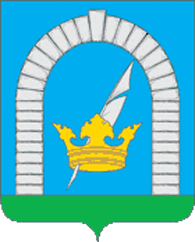 СОВЕТ ДЕПУТАТОВПОСЕЛЕНИЯ РЯЗАНОВСКОЕ В ГОРОДЕ МОСКВЕРЕШЕНИЕОт 28.09.2021 № 2/28О проекте решения Совета депутатов поселения Рязановское «О бюджетепоселения Рязановское на 2022 годи плановый период 2023 и 2024 годов»В соответствии со статьей 169 Бюджетного кодекса Российской Федерации, решением Совета депутатов  поселения Рязановское от 20.05.2014 № 6/58 «Об утверждении Положения о бюджетном процессе в  поселении Рязановское», уставом поселения Рязановское, рассмотрев проект бюджета поселения Рязановское на 2022 год, СОВЕТ ДЕПУТАТОВ ПОСЕЛЕНИЯ РЯЗАНОВСКОЕ РЕШИЛ:1. Одобрить проект решения Совета депутатов поселения Рязановское «О бюджете поселения Рязановское на 2022 год и плановый период 2023 и 2024 годов» (далее – проект решения) в целом (Приложение 1).2. Назначить публичные слушания по проекту решения на 18 октября 2021 года в 17:00 в здании администрации поселения Рязановское, расположенном по адресу: город Москва, поселение Рязановское, пос. Фабрики им. 1-го Мая, д. 10.3. Создать рабочую группу для учета предложений граждан, организации и проведения публичных слушаний по проекту решения и утвердить ее персональный состав (Приложение 2).4. Осуществлять прием предложений граждан по проекту решения с 30 сентября 2021 года по 13 октября 2021 года (с 13:00 до 17:00 часов) по адресу: город Москва, поселение Рязановское, пос. Фабрики им. 1-го Мая, д.10, в администрации поселения Рязановское, кабинет 8.5. Направить настоящее решение в Контрольно-счетную палату Москвы на экспертизу.6. Опубликовать настоящее решение в информационно-аналитической газете поселения Рязановское «Рязановский вестник» и разместить на официальном сайте органов местного самоуправления поселения Рязановское в сети Интернет.7. Контроль за исполнением настоящего решения возложить на главу поселения Рязановское Улыбышева И.О.Глава поселения								          И.О. УлыбышевПриложение 1к решению Совета депутатов поселения Рязановскоев городе Москвеот 28.09.2021 № 2/28СОВЕТ ДЕПУТАТОВПОСЕЛЕНИЯ РЯЗАНОВСКОЕ В ГОРОДЕ МОСКВЕРЕШЕНИЕОт _______________ № _________О бюджете поселения Рязановское на 2022 год и плановый период 2023 и 2024 годов (проект)     В соответствии с Бюджетным кодексом Российской Федерации, Решением Совета депутатов поселения Рязановское от 20.05.2014г. № 6/58 «Об утверждении Положения о бюджетном процессе в поселении Рязановское»,СОВЕТ ДЕПУТАТОВ ПОСЕЛЕНИЯ РЯЗАНОВСКОЕ РЕШИЛ:1.  Утвердить основные характеристики бюджета поселения Рязановское на 2022 год:- общий объем доходов бюджета поселения Рязановское в сумме 499484,8 тыс. рублей, - общий объем расходов бюджета поселения Рязановское в сумме 520769,4 тыс. рублей. - дефицит бюджета поселения Рязановское в сумме 21284,6 тыс. рублей.2. Утвердить основные характеристики бюджета поселения Рязановское на плановый период 2023 и 2024 годов:- общий объем доходов бюджета поселения Рязановское на 2023 год в сумме 499799,9 тыс. рублей и на 2024 год в сумме 241 008,2 тыс. рублей, - общий объем расходов бюджета поселения Рязановское на 2023 год в сумме 499 799,9 тыс. рублей, в том числе условно утвержденные расходы бюджета поселения Рязановское в сумме 6017,0 тыс. рублей, и на 2024 год в сумме 241 008,2 тыс. рублей, в том числе условно утвержденные расходы поселения Рязановское в сумме 12050,4 тыс. рублей;- дефицит бюджета поселения Рязановское на 2023 год в сумме 0,0 тыс. рублей и на 2024 год в сумме 0,0 тыс. рублей.3. Установить, что доходы бюджета поселения Рязановское в 2022 году и плановом периоде 2023 и 2024 годов формируются за счет:1) налоговых доходов в части:а) отчислений от налога на доходы физических лиц - по нормативу 12,2 процента:источником, которых является налоговый агент, за исключением доходов, в отношении которых исчисление и уплата налога осуществляются в соответствии со статьями 227, 227 и 228 Налогового кодекса Российской Федерации;полученных от осуществления деятельности физическими лицами, зарегистрированными в качестве индивидуальных предпринимателей, нотариусов, занимающихся частной практикой, адвокатов, учредивших адвокатские кабинеты, и других лиц, занимающихся частной практикой в соответствии со статьей 227 Налогового кодекса Российской Федерации;полученных физическими лицами в соответствии со статьей 228 Налогового кодекса Российской Федерации;в части суммы налога, превышающей 650 000 рублей, относящейся к части налоговой базы, превышающей 5 000 000 рублей (за исключением налога на доходы физических лиц с сумм прибыли контролируемой иностранной компании, в том числе фиксированной прибыли контролируемой иностранной компании;б) налога на имущество физических лиц, взимаемого по ставкам, применяемым к объектам налогообложения, расположенным в границах поселений, - по нормативу 100 процентов;в) земельного налога - по нормативу 100 процентов:с организаций, обладающих земельным участком, расположенным в границах поселений;          с физических лиц, обладающих земельным участком, расположенным в границах поселений;г) государственной пошлины (подлежащей зачислению по месту государственной регистрации совершения юридически значимых действий или выдачи документов) - по нормативу 100 процентов:          за выдачу органом местного самоуправления поселения специального разрешения на движение по автомобильным дорогам транспортных средств, осуществляющих перевозки опасных, тяжеловесных и (или) крупногабаритных грузов;           за совершение нотариальных действий должностными лицами органов местного самоуправления поселения, уполномоченными в соответствии с законодательными актами Российской Федерации на совершение нотариальных действий;          е) отчислений от акцизов на автомобильный бензин, прямогонный бензин, дизельное топливо, моторные масла для дизельных и (или) карбюраторных (инжекторных) двигателей, производимые на территории Российской Федерации, для формирования муниципальных дорожных фондов по нормативу 0,0181 процентов в 2022г., 0,0174 процента в 2023г. 0,0174 процента в 2024г.;2) неналоговых доходов в части:          а) доходов, получаемых в виде арендной платы за земельные участки, государственная собственность на которые не разграничена и которые расположены в границах поселений, а также средств от продажи права на заключение договоров аренды указанных земельных участков, расположенных в границах поселений, - по нормативу 50 процентов;б) доходов, получаемых в виде арендной платы, а также средств от продажи права на заключение договоров аренды за земли, находящиеся в собственности поселений (за исключением земельных участков муниципальных бюджетных и автономных учреждений), - по нормативу 100 процентов;в) доходов от сдачи в аренду имущества, находящегося в оперативном управлении органов управления поселений и созданных ими учреждений (за исключением имущества муниципальных бюджетных и автономных учреждений), - по нормативу 100 процентов;г) доходов от сдачи в аренду имущества, составляющего муниципальную казну поселений (за исключением земельных участков), - по нормативу 100 процентов;д) доходов от продажи земельных участков, государственная собственность на которые не разграничена и которые расположены в границах поселений, - по нормативу 50 процентов;е) платы по соглашениям об установлении сервитута, заключенным органами местного самоуправления поселений, государственными или муниципальными предприятиями либо государственными или муниципальными учреждениями в отношении земельных участков, государственная собственность на которые не разграничена и которые расположены в границах поселений, - по нормативу 50 процентов;ж) платы по соглашениям об установлении сервитута, заключенным органами местного самоуправления поселений, государственными или муниципальными предприятиями либо государственными или муниципальными учреждениями в отношении земельных участков, находящихся в муниципальной собственности поселений, - по нормативу 100 процентов;з) доходов от перечисления части прибыли, остающейся после уплаты налогов и иных обязательных платежей муниципальных унитарных предприятий, созданных поселениями, - по нормативу 100 процентов;и) прочих поступлений от использования имущества, находящегося в муниципальной собственности поселений (за исключением имущества муниципальных бюджетных и автономных учреждений, а также имущества муниципальных унитарных предприятий, в том числе казенных), - по нормативу 100 процентов;к) доходов от оказания платных услуг (работ) и компенсации затрат государства - по нормативу 100 процентов;л) доходов от продажи земельных участков, находящихся в муниципальной собственности поселений (за исключением земельных участков муниципальных бюджетных и автономных учреждений), - по нормативу 100 процентов;м) платы за увеличение площади земельных участков, находящихся в частной собственности, в результате перераспределения таких земельных участков и земель и (или) земельных участков, государственная собственность на которые не разграничена и которые расположены в границах поселений, - по нормативу 50 процентов;н) платы за увеличение площади земельных участков, находящихся в частной собственности, в результате перераспределения таких земельных участков и земельных участков, находящихся в муниципальной собственности поселений, - по нормативу 100 процентов;о) доходов от продажи квартир, находящихся в муниципальной собственности поселений, - по нормативу 100 процентов;п) доходов от реализации имущества, находящегося в муниципальной собственности поселений, в части реализации основных средств (за исключением движимого имущества муниципальных бюджетных и автономных учреждений, а также имущества муниципальных унитарных предприятий, в том числе казенных) и материальных запасов (за исключением имущества муниципальных бюджетных и автономных учреждений, а также имущества муниципальных унитарных предприятий, в том числе казенных) - по нормативу 100 процентов;р) денежных взысканий (штрафов), установленных Кодексом Российской Федерации об административных правонарушениях за административные правонарушения, выявленные должностными лицами органов муниципального контроля поселений, - по нормативу 100 процентов;с) денежных взысканий (штрафов), установленных Кодексом Российской Федерации об административных правонарушениях за административные правонарушения в области финансов, связанные с нецелевым использованием бюджетных средств, нарушением порядка и (или) условий предоставления (расходования) межбюджетных трансфертов, нарушением условий предоставления бюджетных инвестиций, субсидий юридическим лицам, индивидуальным предпринимателям и физическим лицам, в случае, если соответствующие бюджетные средства, межбюджетные трансферты, бюджетные инвестиции, субсидии были предоставлены из бюджета поселения, - по нормативу 100 процентов;т) денежных взысканий (штрафов), неустоек, пеней, которые должны быть уплачены юридическим или физическим лицом в соответствии с законом или договором в случае неисполнения или ненадлежащего исполнения обязательств перед органом местного самоуправления поселения, муниципальным казенным учреждением поселения, - по нормативу 100 процентов;у) денежных средств, изымаемых в собственность поселений в соответствии с решениями судов, за исключением денежных средств, обращенных в собственность государства на основании обвинительных приговоров судов, - по нормативу 100 процентов;ф) платежей по искам о возмещении ущерба, а также платежей, уплачиваемых при добровольном возмещении ущерба, причиненного муниципальному имуществу поселений (за исключением имущества муниципальных бюджетных и автономных учреждений, а также имущества муниципальных унитарных предприятий, в том числе казенных), - по нормативу 100 процентов;х) платежей в целях возмещения убытков, причиненных уклонением от заключения с органом местного самоуправления поселения (муниципальным казенным учреждением поселения) муниципального контракта, - по нормативу 100 процентов;ц) платежей в целях возмещения ущерба при расторжении муниципального контракта, заключенного с органом местного самоуправления поселения (муниципальным казенным учреждением поселения), в связи с односторонним отказом исполнителя (подрядчика) от его исполнения - по нормативу 100 процентов;ч) штрафов, неустоек, пеней, уплаченных в случае просрочки исполнения поставщиком (подрядчиком, исполнителем) обязательств, предусмотренных муниципальным контрактом, заключенным органом местного самоуправления поселения (муниципальным казенным учреждением поселения), - по нормативу 100 процентов;ш) прочих поступлений от денежных взысканий (штрафов), санкций и иных сумм в возмещение ущерба - по нормативу 100 процентов;щ) прочих неналоговых доходов - по нормативу 100 процентов;э) невыясненных поступлений - по нормативу 100 процентов.3) безвозмездных поступлений, в том числе добровольных пожертвований и межбюджетных трансфертов бюджетам поселений из бюджета города Москвы.4. Утвердить перечень главных администраторов доходов бюджета поселения Рязановское, согласно Приложению 1 к настоящему решению.5. Утвердить поступление доходов в бюджет поселения Рязановское на 2022 год, согласно Приложению 2 к настоящему решению, на плановый период 2023 и 2024 годов, согласно Приложению 3 к настоящему решению.6. Утвердить перечень главных администраторов источников внутреннего финансирования дефицита бюджета поселения Рязановское, согласно Приложению 4 к настоящему решению.7. Утвердить ведомственную структуру расходов бюджета поселения Рязановское на 2022 год, согласно Приложению 5 к настоящему решению, на плановый период 2023 и 2024 годов, согласно Приложению 6 к настоящему решению.8. Утвердить расходы бюджета поселения Рязановское по разделам, подразделам, целевым статьям, группам и подгруппам видов расходов на 2022 год, согласно Приложению 7 к настоящему решению, на плановый период 2023 и 2024 годов, согласно Приложению 8 к настоящему решению.9. Утвердить источники внутреннего финансирования дефицита бюджета поселения Рязановское на 2022 год и плановый период 2023 и 2024 годов согласно Приложению 9 к настоящему решению.10. Установить, что заключение и оплата органами местного самоуправления поселения Рязановское договоров (контрактов), исполнение которых осуществляется за счет средств бюджета поселения Рязановское, производятся в пределах лимитов бюджетных обязательств в соответствии с ведомственной структурой расходов бюджета поселения Рязановское.Обязательства, вытекающие из договоров (контрактов), исполнение которых осуществляется за счет средств бюджета поселения Рязановское, принятые органами местного самоуправления поселения Рязановское сверх доведенных им лимитов бюджетных обязательств, не подлежат оплате за счет средств бюджета поселения Рязановское. 11. Установить, что муниципальные правовые акты органов местного самоуправления поселения Рязановское, влекущие дополнительные расходы за счет средств бюджета поселения Рязановское на 2022 год, а также сокращающие его доходную базу, реализуются и применяются только при наличии соответствующих источников дополнительных поступлений в бюджет и (или) при сокращении расходов по конкретным статьям бюджета на 2022 год, а также после внесения соответствующих изменений в настоящее решение.В случае если реализация правового акта частично (не в полной мере) обеспечена источниками финансирования в бюджете поселения Рязановское на 2022 год, такой правовой акт реализуется и применяется в пределах средств, предусмотренных на эти цели в бюджете.12. Установить, что расходы бюджета поселения Рязановское на 2022 год финансируются по мере фактического поступления доходов в бюджет поселения Рязановское.13. Установить, что в первоочередном порядке из бюджета поселения Рязановское в 2022 году финансируются расходы по выплате заработной платы с начислениями, по оплате коммунальных услуг, расходы резервного фонда администрации поселения Рязановское.14.  Установить, что в ходе исполнения бюджета поселения Рязановское на 2022 год администрация поселения Рязановское вправе вносить изменения в сводную бюджетную роспись в случаях, установленных законодательством Российской Федерации.15. Утвердить общий объем бюджетных ассигнований, направляемых на исполнение публичных нормативных обязательств, на 2022 год в сумме 3174,9 рублей, на 2023 год в сумме 3174,9 рублей, на 2024 год в сумме 3174,9 рублей.16. Установить верхний предел муниципального долга поселения Рязановское:- на 01 января 2023 г. в сумме 0,00 рублей, в том числе верхний предел долга по муниципальным гарантиям поселения Рязановское в сумме 0,0 рублей;- на 01 января 2024 г. в сумме 0,00 рублей, в том числе верхний предел долга по муниципальным гарантиям поселения Рязановское в сумме 0,0 рублей;- на 01 января 2025 г. в сумме 0,00 рублей, в том числе верхний предел долга по муниципальным гарантиям поселения Рязановское в сумме 0,0 рублей.17. Установить в составе расходов бюджета поселения резервный фонд на 2022 год в сумме 500,0 тыс. рублей, на 2023 год в сумме 500,0 тыс. рублей, на 2024 год в сумме 500,0 тыс. рублей.Установить, что средства резервного фонда администрации поселения Рязановское направляются на финансовое обеспечение непредвиденных расходов, в том числе на проведение аварийно-восстановительных работ и иных мероприятий, связанных с ликвидацией последствий стихийных бедствий и других чрезвычайных ситуаций.18. Установить, что в ходе исполнения бюджета поселения Рязановское   Администрация поселения Рязановское имеет право вносить изменения в утвержденные объемы поступления доходов в части возврата в другие бюджеты бюджетной системы Российской Федерации неиспользованных субвенций, субсидий, иных межбюджетных трансфертов, полученных из других бюджетов бюджетной системы Российской Федерации.19. Установить, что в ходе исполнения бюджета  поселения Рязановское Администрация поселения Рязановское имеет право вносить изменения в структуру доходов, расходов и источников финансирования дефицита бюджета поселения Рязановское в связи с изменениями бюджетной классификации Российской Федерации на основании нормативных правовых актов Российской Федерации, если указанные изменения не влекут за собой изменения основных характеристик бюджета поселения Рязановское (общий объем доходов и расходов бюджета поселения Рязановское, размер его профицита (дефицита)).20. Установить, что в бюджете поселения Рязановское предусматриваются субсидии из бюджета города Москвы на софинансирование расходных обязательств, возникающих при выполнении полномочий органов местного самоуправления поселения по решению вопросов местного значения в сфере жилищно-коммунального хозяйства, благоустройства и дорожной деятельности:- на 2022 год в сумме 256790,5 тыс. рублей;- на 2023 год в сумме 256790,5 тыс. рублей;- на 2024 год в сумме 0,00 тыс. рублей.21. Установить, что финансирование переданных поселению Рязановское отдельных полномочий государственной власти Российской Федерации осуществляются в пределах средств, выделенных поселению Рязановское в виде субвенций на реализацию переданных полномочий.22. Установить объем бюджетных ассигнований дорожного фонда поселения Рязановское на 2022 год в сумме 120965,7 тыс. рублей, на 2023 год в сумме 120978,1 тыс. рублей, на 2024 год в сумме 4466,1 тыс. рублей.         Бюджетные ассигнования дорожного фонда предусматриваются администрацией поселения Рязановское на ремонт и содержание объектов дорожного хозяйства.23.  Настоящее решение вступает в силу с 01 января 2022 года.24. Опубликовать настоящее решение в бюллетене «Московский муниципальный вестник» и разместить на официальном сайте органов местного самоуправления поселения Рязановское в сети Интернет.25. Контроль за исполнением настоящего решения возложить на главу поселения Рязановское Улыбышева И.О.Глава поселения	                                                    		       И.О. Улыбышев     	                                                         Приложение 1к решению Совета депутатовпоселения Рязановскоев городе Москвеот ___________ № ______Перечень главных администраторов доходов бюджета поселения РязановскоеПриложение 2к решению Совета депутатов поселения Рязановскоев городе Москвеот  ___________ № ______Поступление доходов в бюджет поселения Рязановское по основным источникам на 2022 год(тыс. рублей)Приложение 3к решению Совета депутатов поселения Рязановскоев городе Москвеот ____________ № ______Поступление доходов в бюджет поселения Рязановское по основным источникам на плановый период 2023 и 2024 годов(тыс. рублей)Приложение 4к решению Совета депутатов поселения Рязановскоев городе Москвеот                       №   _____    Перечень главных администраторов источников внутреннего финансирования дефицита бюджета поселения РязановскоеПриложение 5к решению Совета депутатов поселения Рязановскоев городе Москвеот                         № ____ (тыс. рублей)Приложение 6к решению Совета депутатов поселения Рязановскоев городе Москвеот                           № ____Ведомственная структура расходов бюджета поселения Рязановское на плановый период 2023 и 2024 годов(тыс.руб.)Приложение 7к решению Совета депутатов поселения Рязановскоев городе Москвеот                         № _____Расходы бюджета поселения Рязановское по разделам, подразделам, целевым статьям, группам и подгруппам видов расходов на 2022 год(тыс.руб.)Приложение 8к решению Совета депутатов поселения Рязановскоев городе Москвеот                            №   ___   Расходы бюджета поселения Рязановское по разделам, подразделам, целевым статьям, группам и подгруппам видов расходов на плановый период 2023 и 2024 годов(тыс.руб.)Приложение 9к решению Совета депутатов поселения Рязановскоев городе Москвеот                            № _____       Источники внутреннего финансирования дефицита бюджета поселения Рязановское на 2022 год и плановый период 2023 и 2024 годовПриложение 2к решению Совета депутатов поселения Рязановскоев городе Москве	                                                                      от 28.09.2021 № 2/28Состав рабочей группы по учету предложений граждан, организации и проведению публичных слушаний по проекту решения Совета депутатов поселения Рязановское «О бюджете поселения Рязановское на 2022 год и плановый период 2023 и 2024 годов»Код бюджетной классификации Код бюджетной классификации Наименованиеглавного администратора доходов бюджетапоселения Рязановское и виды (подвиды) доходовадминистраторадоходов поселения РязановскоеНаименованиеглавного администратора доходов бюджетапоселения Рязановское и виды (подвиды) доходов071Департамент городского имущества города МосквыДепартамент городского имущества города Москвы0711 11 05011 02 0000 120Доходы, получаемые в виде арендной платы за земельные участки, государственная собственность на которые не разграничена и которые расположены в границах городов федерального значения, а также средства от продажи права на заключение договоров аренды указанных земельных участков0711 14 06011 02 0000 430Доходы от продажи земельных участков, государственная собственность на которые не разграничена и которые расположены в границах городов федерального значения 0711 14 06311 02 0000 430Плата за увеличение площади земельных участков, находящихся в частной собственности, в результате перераспределения таких земельных участков и земель (или) земельных участков, государственная собственность на которые не разграничена и которые расположены в границах городов федерального значения100Федеральное казначействоФедеральное казначейство1001 03 02231 01 0000 110Доходы от уплаты акцизов на дизельное топливо, подлежащие распределению между бюджетами субъектов Российской Федерации и местными бюджетами с учетом установленных дифференцированных нормативов отчислений в местные бюджеты (по нормативам, установленным федеральным законом о федеральном бюджете в целях формирования дорожных фондов субъектов Российской Федерации)1001 03 02241 01 0000 110Доходы от уплаты акцизов на моторные масла для дизельных и (или) карбюраторных (инжекторных) двигателей, подлежащие распределению между бюджетами субъектов Российской Федерации и местными бюджетами с учетом установленных дифференцированных нормативов отчислений в местные бюджеты (по нормативам, установленным федеральным законом о федеральном бюджете в целях формирования дорожных фондов субъектов Российской Федерации)1001 03 02251 01 0000 110Доходы от уплаты акцизов на автомобильный бензин, подлежащие распределению между бюджетами субъектов Российской Федерации и местными бюджетами с учетом установленных дифференцированных нормативов отчислений в местные бюджеты (по нормативам, установленным федеральным законом о федеральном бюджете в целях формирования дорожных фондов субъектов Российской Федерации)1001 03 02261 01 0000 110Доходы от уплаты акцизов на прямогонный бензин, подлежащие распределению между бюджетами субъектов Российской Федерации и местными бюджетами с учетом установленных дифференцированных нормативов отчислений в местные бюджеты (по нормативам, установленным федеральным законом о федеральном бюджете в целях формирования дорожных фондов субъектов Российской Федерации)182Федеральная налоговая службаФедеральная налоговая служба1821 01 02010 01 0000 110Налог на доходы физических лиц с доходов, источником которых является налоговый агент, за исключением доходов, в отношении которых исчисление и уплата налога осуществляются в соответствии со статьями 227, 227 и 228 Налогового кодекса Российской Федерации1821 01 02020 01 0000 110Налог на доходы физических лиц с доходов, полученных от осуществления деятельности физическими лицами, зарегистрированными в качестве индивидуальных предпринимателей, нотариусов, занимающихся частной практикой, адвокатов, учредивших адвокатские кабинеты и других лиц, занимающихся частной практикой в соответствии со статьей 227 Налогового кодекса Российской Федерации 1821 01 02030 01 0000 110Налог на доходы физических лиц с доходов, полученных физическими лицами в соответствии со статьей 228 Налогового кодекса Российской Федерации182	1 01 02030 01 0000 1101 01 02080 01 0000 110Налог на доходы физических лиц части суммы налога, превышающей 650 000 рублей, относящейся к части налоговой базы, превышающей 5 000 000 рублей1821 06 01010 03 0000 110Налог на имущество физических лиц, взимаемый по ставкам, применяемым к объектам налогообложения, расположенным в границах внутригородских муниципальных образований городов федерального значения1821 06 06031 03 0000 110Земельный налог с организаций, обладающих земельным участком, расположенным в границах внутригородских муниципальных образований городов федерального значения1821 06 06041 03 0000 110Земельный налог с физических лиц, обладающих земельным участком, расположенным в границах внутригородских муниципальных образований городов федерального значения900    Администрация поселения Рязановское900    Администрация поселения Рязановское900    Администрация поселения Рязановское9001 11 05033 03 0000 120Доходы от сдачи в аренду имущества, находящегося в оперативном управлении органов управления внутригородских муниципальных образований городов федерального значения и созданных ими учреждений (за исключением имущества муниципальных бюджетных и автономных учреждений)9001 11 05073 03 0000 120Доходы от сдачи в аренду имущества, составляющего казну внутригородских муниципальных образований городов федерального значения (за исключением земельных участков)9001 11 05323 03 0000 120Плата по соглашениям об установлении сервитута, заключенным органами местного самоуправления внутригородских муниципальных образований городов федерального значения, государственными или муниципальными предприятиями либо государственными или муниципальными учреждениями в отношении земельных участков, находящихся в собственности внутригородских муниципальных образований городов федерального значения9001 11 09043 03 0000 120Прочие поступления от использования имущества, находящегося в собственности внутригородских муниципальных образований городов федерального значения (за исключением имущества муниципальных бюджетных и автономных учреждений, а также имущества муниципальных унитарных предприятий, в том числе казенных)9001 13 02063 03 0000 130Доходы, поступающие в порядке возмещения расходов, понесенных в связи с эксплуатацией имущества внутригородских муниципальных образований городов федерального значения 9001 13 02993 03 0000 130Прочие доходы от компенсации затрат бюджетов внутригородских   муниципальных образований городов федерального значения  9001 14 01030 03 0000 410Доходы от продажи квартир, находящихся в собственности внутригородских муниципальных образований городов федерального значения 9001 14 02032 03 0000 410Доходы от реализации имущества, находящегося в оперативном управлении учреждений, находящихся в ведении органов местного самоуправления внутригородских муниципальных образований городов федерального значения (за исключением имущества муниципальных бюджетных и автономных учреждений), в части реализации основных средств по указанному имуществу9001 14 02032 03 0000 440Доходы от реализации имущества, находящегося в оперативном управлении учреждений, находящихся в ведении органов местного самоуправления внутригородских муниципальных образований городов федерального значения (за исключением имущества муниципальных бюджетных и автономных учреждений), в части реализации материальных запасов по указанному имуществу9001 14 02033 03 0000 410Доходы от реализации иного имущества, находящегося в муниципальной собственности внутригородских муниципальных образований городов федерального значения (за исключением имущества муниципальных бюджетных и автономных учреждений, а также имущества муниципальных унитарных предприятий, в том числе казенных) в части реализации основных средств по указанному имуществу9001 14 02033 03 0000 440Доходы от реализации иного имущества, находящегося в муниципальной собственности внутригородских муниципальных образований городов федерального значения (за исключением имущества муниципальных бюджетных и автономных учреждений, а также имущества муниципальных унитарных предприятий, в том числе казенных), в части реализации материальных запасов по указанному имуществу9001 16 07010 03 0000 140Штрафы, неустойки, пени, уплаченные в случае просрочки исполнения поставщиком (подрядчиком, исполнителем) обязательств, предусмотренных муниципальным контрактом, заключенным муниципальным органом, казенным учреждением внутригородского муниципального образования города федерального значения (муниципальным)9001 16 07090 03 0000 140Иные штрафы, неустойки, пени, уплаченные в соответствии с законом или договором в случае неисполнения или ненадлежащего исполнения обязательств перед муниципальным органом, (муниципальным казенным учреждением) внутригородского муниципального образования города федерального значения9001 16 09040 03 0000 140Денежные средства, изымаемые в собственность внутригородского муниципального образования города федерального значения в соответствии с решениями судов (за исключением обвинительных приговоров судов)9001 16 10031 03 0000 140Возмещение ущерба при возникновении страховых случаев, когда выгодоприобретателями выступают получатели средств бюджета внутригородского муниципального образования города федерального значения9001 16 10032 03 0000 140Прочее возмещение ущерба, причиненного муниципальному имуществу внутригородского муниципального образования города федерального значения (за исключением имущества, закрепленного за муниципальными бюджетными (автономными) учреждениями, унитарными предприятиями)9001 16 10061 03 0000 140Платежи в целях возмещения убытков, причиненных уклонением от заключения с муниципальным органом внутригородского муниципального образования города федерального значения (муниципальным казенным учреждением) муниципального контракта, а также иные денежные средства, подлежащие зачислению в бюджет внутригородского муниципального образования города федерального значения за нарушение законодательства Российской Федерации о контрактной системе в сфере закупок товаров, работ, услуг для обеспечения государственных и муниципальных нужд (за исключением муниципального контракта, финансируемого за счет средств муниципального дорожного фонда)9001 16 10062 03 0000 140Платежи в целях возмещения убытков, причиненных уклонением от заключения с муниципальным органом внутригородского муниципального образования города федерального значения (муниципальным казенным учреждением) муниципального контракта, финансируемого за счет средств муниципального дорожного фонда, а также иные денежные средства, подлежащие зачислению в бюджет внутригородского муниципального образования города федерального значения за нарушение законодательства Российской Федерации о контрактной системе в сфере закупок товаров, работ, услуг для обеспечения государственных и муниципальных нужд9001 16 10081 03 0000 140Платежи в целях возмещения ущерба при расторжении муниципального контракта, заключенного с муниципальным органом внутригородского муниципального образования города федерального значения (муниципальным казенным учреждением), в связи с односторонним отказом исполнителя (подрядчика) от его исполнения (за исключением муниципального контракта, финансируемого за счет средств муниципального дорожного фонда)9001 16 10082 03 0000 140Платежи в целях возмещения ущерба при расторжении муниципального контракта, финансируемого за счет средств муниципального дорожного фонда внутригородского муниципального образования города федерального значения, в связи с односторонним отказом исполнителя (подрядчика) от его исполнения9001 17 01030 03 0000 180Невыясненные поступления, зачисляемые в бюджеты внутригородских муниципальных образований городов федерального значения 9001 17 05030 03 0000 180Прочие неналоговые доходы бюджетов внутригородских муниципальных образований городов федерального значения 9002 02 15001 03 0000 150Дотации бюджетам внутригородских муниципальных образований городов федерального значения на выравнивание бюджетной обеспеченности из бюджета субъекта Российской Федерации9002 02 15002 03 0000 150Дотации бюджетам внутригородских муниципальных образований городов федерального значения на поддержку мер по обеспечению сбалансированности бюджетов9002 02 19999 03 0000 150Прочие дотации бюджетам внутригородских муниципальных образований городов федерального значения9002 02 20216 03 0000 150Субсидии бюджетам внутригородских муниципальных образований городов федерального значения на осуществление дорожной деятельности в отношении автомобильных дорог общего пользования, а также капитального ремонта и ремонта дворовых территорий многоквартирных домов, проездов к дворовым территориям многоквартирных домов населенных пунктов9002 02 29999 03 0000 150Прочие субсидии бюджетам внутригородских муниципальных образований городов федерального значения9002 02 29999 03 0001 150Прочие субсидии бюджетам внутригородских муниципальных образований городов федерального значения (в сфере жилищно-коммунального хозяйства, благоустройства и дорожной деятельности)9002 02 35118 03 0000 150Субвенции бюджетам внутригородских муниципальных образований городов федерального значения на осуществление первичного воинского учета на территориях, где отсутствуют военные комиссариаты9002 07 03010 03 0000 150Поступления от денежных пожертвований, предоставляемых физическими лицами получателям средств бюджетов внутригородских муниципальных образований городов федерального значения 9002 07 03020 03 0000 150Прочие безвозмездные поступления в бюджеты внутригородских муниципальных образований городов федерального значения 9002 08 03000 03 0000 150Перечисления из бюджетов внутригородских муниципальных образований городов федерального значения (в бюджеты внутригородских муниципальных образований городов федерального значения) для осуществления возврата (зачета) излишне уплаченных или излишне взысканных сумм налогов, сборов и иных платежей, а также сумм процентов за несвоевременное осуществление такого возврата и процентов, начисленных на излишне взысканные суммы9002 18 03010 03 0000 150Доходы бюджетов внутригородских муниципальных образований городов федерального значения от возврата бюджетными учреждениями остатков субсидий прошлых лет9002 18 60010 03 0000 150Доходы бюджетов внутригородских муниципальных образований городов федерального значения от возврата остатков субсидий, субвенций и иных межбюджетных трансфертов, имеющих целевое назначение, прошлых лет из бюджетов бюджетной системы Российской Федерации9002 19 60010 03 0000 150Возврат прочих остатков субсидий, субвенций и иных межбюджетных трансфертов, имеющих целевое назначение, прошлых лет из бюджетов внутригородских муниципальных образований городов федерального значенияКод бюджетной классификации Российской ФедерацииНаименование доходовСумма000 1 00 00000 00 0000 000Налоговые и неналоговые доходы240362,8000 1 01 00000 00 0000 000НАЛОГИ НА ПРИБЫЛЬ, ДОХОДЫ111069,4182 1 01 02000 01 0000 110Налог на доходы физических лиц111069,4182 1 01 02010 01 0000 110Налог на доходы физических лиц с доходов, источником которых является налоговый агент, за исключением доходов, в отношении которых исчисление и уплата налога осуществляются в соответствии со статьями 227, 227.1 и 228 Налогового кодекса Российской Федерации107559,4182 1 01 02020 01 0000 110Налог на доходы физических лиц с доходов, полученных от осуществления деятельности физическими лицами, зарегистрированными в качестве индивидуальных предпринимателей, нотариусов, занимающихся частной практикой, адвокатов, учредивших адвокатские кабинеты, и других лиц, занимающихся частной практикой в соответствии со статьей 227 Налогового кодекса Российской Федерации210182 1 01 02030 01 0000 110Налог на доходы физических лиц с доходов, полученных физическими лицами в соответствии со статьей 228 Налогового кодекса Российской Федерации2200182 1 01 02080 01 0000 110Налог на доходы физических лиц в части суммы налога, превышающей 650 000 рублей, относящейся к части налоговой базы, превышающей 5 000 000 рублей (за исключением налога на доходы физических лиц с сумм прибыли контролируемой иностранной компании, в том числе фиксированной прибыли контролируемой иностранной компании1100100 1 03 00000 00 0000 000НАЛОГИ НА ТОВАРЫ (РАБОТЫ, УСЛУГИ), РЕАЛИЗУЕМЫЕ НА ТЕРРИТОРИИ РОССИЙСКОЙ ФЕДЕРАЦИИ4454,0100 1 03 02000 01 0000 110Акцизы по подакцизным товарам (продукции), производимым на территории Российской Федерации4454,0100 1 03 02231 01 0000 110Доходы от уплаты акцизов на дизельное топливо, подлежащие распределению между бюджетами субъектов Российской Федерации и местными бюджетами с учетом установленных дифференцированных нормативов отчислений в местные бюджеты (по нормативам, установленным федеральным законом о федеральном бюджете в целях формирования дорожных фондов субъектов Российской Федерации)2047,6100 1 03 02241 01 0000 110Доходы от уплаты акцизов на моторные масла для дизельных и (или) карбюраторных (инжекторных) двигателей, подлежащие распределению между бюджетами субъектов Российской Федерации и местными бюджетами с учетом установленных дифференцированных нормативов отчислений в местные бюджеты (по нормативам, установленным федеральным законом о федеральном бюджете в целях формирования дорожных фондов субъектов Российской Федерации)11,5100 1 03 02251 01 0000 110Доходы от уплаты акцизов на автомобильный бензин, подлежащие распределению между бюджетами субъектов Российской Федерации и местными бюджетами с учетом установленных дифференцированных нормативов отчислений в местные бюджеты (по нормативам, установленным федеральным законом о федеральном бюджете в целях формирования дорожных фондов субъектов Российской Федерации)2394,9182 1 06 00000 00 0000 000НАЛОГИ НА ИМУЩЕСТВО95493,0182 1 06 01000 00 0000 110Налог на имущество физических лиц15965,0182 1 06 01010 03 0000 110Налог на имущество физических лиц, взимаемый по ставкам, применяемым к объектам налогообложения, расположенным в границах внутригородских муниципальных образований городов федерального значения15965,0182 1 06 06000 00 0000 110Земельный налог79528,0182 1 06 06030 00 0000 110Земельный налог с организаций68000,0182 1 06 06031 03 0000 110Земельный налог с организаций, обладающих земельным участком, расположенным в границах внутригородских муниципальных образований городов федерального значения68000,0182 1 06 06040 00 0000 110Земельный налог с физических лиц11528,0182 1 06 06041 03 0000 110Земельный налог с физических лиц, обладающих земельным участком, расположенным в границах внутригородских муниципальных образований городов федерального значения11528,0000 1 11 00000 00 0000 000Доходы от использования имущества, находящегося в государственной и муниципальной собственности28494,4000 1 11 05000 00 0000 120Доходы, получаемые в виде арендной либо иной платы за передачу в возмездное пользование государственного и муниципального имущества (за исключением имущества бюджетных и автономных учреждений, а также имущества государственных и муниципальных унитарных предприятий, в том числе казенных)26140,4000 1 11 05010 00 0000 120Доходы, получаемые в виде арендной платы за земельные участки, государственная собственность на которые не разграничена, а также средства от продажи права на заключение договоров аренды указанных земельных участков24714,1000 1 11 05011 02 0000 120Доходы, получаемые в виде арендной платы за земельные участки, государственная собственность на которые не разграничена и которые расположены в границах городов федерального значения, а также средства от продажи права на заключение договоров аренды указанных земельных участков24714,1000 1 11 05070 00 0000 120Доходы от сдачи в аренду имущества, составляющего государственную (муниципальную) казну (за исключением земельных участков)1426,3000 1 11 05073 03 0000 120Доходы от сдачи в аренду имущества, составляющего казну внутригородских муниципальных образований городов федерального значения (за исключением земельных участков)1426,3000 1 11 09000 00 0000 120Прочие доходы от использования имущества и прав, находящихся в государственной и муниципальной собственности (за исключением имущества бюджетных и автономных учреждений, а также имущества государственных и муниципальных унитарных предприятий, в том числе казенных) 2354,0000 1 11 09040 00 0000 120Прочие поступления от использования имущества, находящегося в государственной и муниципальной собственности (за исключением имущества бюджетных и автономных учреждений, а также имущества государственных и муниципальных унитарных предприятий, в том числе казенных)2354,0000 1 11 09043 03 0000 120Прочие поступления от использования имущества, находящегося в собственности внутригородских муниципальных образований городов федерального значения (за исключением имущества муниципальных бюджетных и автономных учреждений, а также имущества муниципальных унитарных предприятий, в том числе казенных)2354,0000 1 14 00000 00 0000 000Доходы от продажи материальных и нематериальных активов852,0000 1 14 02000 00 0000 000Доходы от реализации имущества, находящегося в государственной и муниципальной собственности (за исключением движимого имущества бюджетных и автономных учреждений, а также имущества государственных и муниципальных унитарных предприятий, в том числе казенных)852,0000 1 14 02030 03 0000 410Доходы от реализации имущества, находящегося в собственности внутригородских муниципальных образований городов федерального значения (за исключением движимого имущества муниципальных бюджетных и автономных учреждений, а также имущества муниципальных унитарных предприятий, в том числе казенных), в части реализации основных средств по указанному имуществу852,0000 1 14 02033 03 0000 410Доходы от реализации иного имущества, находящегося в муниципальной собственности внутригородских муниципальных образований городов федерального значения (за исключением имущества муниципальных бюджетных и автономных учреждений, а также имущества муниципальных унитарных предприятий, в том числе казенных) в части реализации основных средств по указанному имуществу852,0000 2 00 00000 00 0000 000Безвозмездные поступления259122,0000 2 02 00000 00 0000 000Безвозмездные поступления от других бюджетов бюджетной системы Российской Федерации259122,0000 2 02 20000 00 0000 000Субсидии бюджетам бюджетной системы Российской Федерации (межбюджетные субсидии)256790,5000 2 02 29999 00 0000 150Прочие субсидии256790,5900 2 02 29999 03 0000 150Прочие субсидии бюджетам внутригородских муниципальных образований городов федерального значения 256790,5900 2 02 29999 03 0001 150Прочие субсидии бюджетам внутригородских муниципальных образований городов федерального значения (в сфере жилищно-коммунального хозяйства, благоустройства и дорожной деятельности)256790,5000 2 02 30000 00 0000 150Субвенции бюджетам субъектов Российской Федерации и муниципальных образований2331,5000 2 02 35118 00 0000 150Субвенции бюджетам на осуществление первичного воинского учета на территориях, где отсутствуют военные комиссариаты2331,5900 2 02 35118 03 0000 150Субвенции бюджетам внутригородских муниципальных образований городов федерального значения на осуществление первичного воинского учета на территориях, где отсутствуют военные комиссариаты2331,5Всего доходов499484,8Код бюджетной классификации Российской ФедерацииНаименование доходовСуммаСуммаКод бюджетной классификации Российской ФедерацииНаименование доходов2023 год2024 год000 1 00 00000 00 0000 000Налоговые и неналоговые доходы240678,1241008,2000 1 01 00000 00 0000 000НАЛОГИ НА ПРИБЫЛЬ, ДОХОДЫ111500,0111800,0182 1 01 02000 01 0000 110Налог на доходы физических лиц111500,0111800,0182 1 01 02010 01 0000 110Налог на доходы физических лиц с доходов, источником которых является налоговый агент, за исключением доходов, в отношении которых исчисление и уплата налога осуществляются в соответствии со статьями 227, 2271 и 228 Налогового кодекса Российской Федерации108000,0109000,0182 1 01 02020 01 0000 110Налог на доходы физических лиц, полученных от осуществления деятельности физическими лицами, зарегистрированными в качестве индивидуальных предпринимателей, нотариусов,занимающихся частной практикой, адвокатов, учредивших адвокатские кабинеты и других лиц, занимающихся частной практикой в соответствии со статьей 227 Налогового кодекса Российской Федерации247,0204,0182 1 01 02030 01 0000 110Налог на доходы физических лиц с доходов, полученных физическими лицами в соответствии со статьёй 228 Налогового кодекса Российской Федерации2710,02096,0182 1 01 02080 01 0000 110Налог на доходы физических лиц в части суммы налога, превышающей 650 000 рублей, относящейся к части налоговой базы, превышающей 5 000 000 рублей (за исключением налога на доходы физических лиц с сумм прибыли контролируемой иностранной компании, в том числе фиксированной прибыли контролируемой иностранной компании543,0500,0100 1 03 00000 00 0000 000НАЛОГИ НА ТОВАРЫ (РАБОТЫ, УСЛУГИ), РЕАЛИЗУЕМЫЕ НА ТЕРРИТОРИИ РОССИЙСКОЙ ФЕДЕРАЦИИ4466,14466,1100 1 03 02000 01 0000 110Акцизы по подакцизным товарам (продукции), производимым на территории Российской Федерации4466,14466,1100 1 03 02231 01 0000 110Доходы от уплаты акцизов на дизельное топливо, подлежащие распределению между бюджетами субъектов Российской Федерации и местными бюджетами с учетом установленных дифференцированных нормативов отчислений в местные бюджеты (по нормативам, установленным федеральным законом о федеральном бюджете в целях формирования дорожных фондов субъектов Российской Федерации)2067,72067,7100 1 03 02241 01 0000 110Доходы от уплаты акцизов на моторные масла для дизельных и (или) карбюраторных (инжекторных) двигателей, подлежащие распределению между бюджетами субъектов Российской Федерации и местными бюджетами с учетом установленных дифференцированных нормативов отчислений в местные бюджеты (по нормативам, установленным федеральным законом о федеральном бюджете в целях формирования дорожных фондов субъектов Российской Федерации)11,611,6100 1 03 02251 01 0000 110Доходы от уплаты акцизов на автомобильный бензин, подлежащие распределению между бюджетами субъектов Российской Федерации и местными бюджетами с учетом установленных дифференцированных нормативов отчислений в местные бюджеты (по нормативам, установленным федеральным законом о федеральном бюджете в целях формирования дорожных фондов субъектов Российской Федерации)2386,82386,8182 1 06 00000 00 0000 000НАЛОГИ НА ИМУЩЕСТВО96461,096981,0182 1 06 01000 00 0000 110Налог на имущество физических лиц16380,016900,0182 1 06 01010 03 0000 110Налог на имущество физических лиц, взимаемый по ставкам, применяемый к объектам налогообложения, расположенным в границах внутригородских муниципальных образований городов федерального значения 16380,016900,0182 1 06 06000 00 0000 110Земельный налог80081,080081,0182 1 06 06030 00 0000 110Земельный налог с организаций68000,068000,0182 1 06 06031 03 0000 110Земельный налог с организаций, обладающих земельным участком, расположенным в границах внутригородских муниципальных образований городов федерального значения68000,068000,0182 1 06 06040 00 0000 110Земельный налог с физических лиц12081,012081,0182 1 06 06041 03 0000 110Земельный налог с физических лиц, обладающих земельным участком, расположенным в границах внутригородских муниципальных образований городов федерального значения12081,012081,0000 1 11 00000 00 0000 000Доходы от использования имущества, находящегося в государственной и муниципальной собственности28251,027761,1000 1 11 05000 00 0000 120Доходы, получаемые в виде арендной либо иной платы за передачу в возмездное пользование государственного и муниципального имущества (за исключением имущества бюджетных и автономных учреждений, а также имущества государственных и муниципальных унитарных предприятий, в том числе казенных)25141,325141,3000 1 11 05010 00 0000 120Доходы, получаемые в виде арендной платы за земельные участки, государственная собственность на которые не разграничена, а также средства от продажи права на заключение договоров аренды указанных земельных участков24714,124714,1000 1 11 05011 02 0000 120Доходы, получаемые в виде арендной платы за земельные участки, государственная собственность на которые не разграничена, и которые и которые расположены в границах городов федерального значения, а также средства от продажи права на заключение договоров аренды указанных земельных участков24714,124714,1000 1 11 05070 00 0000 120Доходы от сдачи в аренду имущества, составляющего государственную (муниципальную) казну (за исключением земельных участков)427,2427,2000 1 11 05073 03 0000 120Доходы от сдачи в аренду имущества, составляющего казну внутригородских муниципальных образований городов федерального значения (за исключением земельных участков)427,2427,2000 1 11 09000 00 0000 120Прочие доходы от использования имущества и прав, находящихся в государственной и муниципальной собственности (за исключением имущества бюджетных и автономных учреждений, а также имущества государственных и муниципальных унитарных предприятий, в том числе казенных) 2279,72279,7000 1 11 09040 00 0000 120Прочие поступления от использования имущества, находящегося в государственной и муниципальной собственности (за исключением имущества бюджетных и автономных учреждений, а также имущества государственных и муниципальных унитарных предприятий, в том числе казенных)2279,72279,7000 1 11 09043 03 0000 120Прочие поступления от использования имущества, находящегося в собственности внутригородских муниципальных образований городов федерального значения (за исключением имущества муниципальных бюджетных и автономных учреждений, а также имущества муниципальных унитарных предприятий, в том числе казенных)2279,72279,7000 1 14 00000 00 0000 000Доходы от продажи материальных и нематериальных активов830,0340,1000 1 14 02000 00 0000 000Доходы от реализации имущества, находящегося в государственной и муниципальной собственности (за исключением движимого имущества бюджетных и автономных учреждений, а также имущества государственных и муниципальных унитарных предприятий, в том числе казенных)830,0340,1000 1 14 02030 03 0000 410Доходы от реализации имущества, находящегося в собственности внутригородских муниципальных образований городов федерального значения (за исключением движимого имущества муниципальных бюджетных и автономных учреждений, а также имущества муниципальных унитарных предприятий, в том числе казенных), в части реализации основных средств по указанному имуществу830,0340,1000 1 14 02033 03 0000 410Доходы от реализации иного имущества, находящегося в муниципальной собственности внутригородских муниципальных образований городов федерального значения (за исключением имущества муниципальных бюджетных и автономных учреждений, а также имущества муниципальных унитарных предприятий, в том числе казенных) в части реализации основных средств по указанному имуществу830,0340,1000 2 00 00000 00 0000 000Безвозмездные поступления259121,80,0000 2 02 00000 00 0000 000Безвозмездные поступления от других бюджетов бюджетной системы Российской Федерации259121,80,0000 2 02 20000 00 0000 000Субсидии бюджетам бюджетной системы Российской Федерации (межбюджетные субсидии)256790,50,0000 2 02 29999 00 0000 150Прочие субсидии256790,50,0900 2 02 29999 03 0000 150Прочие субсидии бюджетам внутригородских муниципальных образований городов федерального значения 256790,50,0900 2 02 29999 03 0001 150Прочие субсидии бюджетам внутригородских муниципальных образований городов федерального значения (в сфере жилищно-коммунального хозяйства, благоустройства и дорожной деятельности)256790,50,0000 2 02 30000 00 0000 150Субвенции бюджетам субъектов Российской Федерации и муниципальных образований2331,30,0000 2 02 35118 00 0000 150Субвенции бюджетам на осуществление первичного воинского учета на территориях, где отсутствуют военные комиссариаты2331,30,0900 2 02 35118 03 0000 150Субвенции бюджетам внутригородских муниципальных образований городов федерального значения на осуществление первичного воинского учета на территориях, где отсутствуют военные комиссариаты2331,30,0Всего доходов499799,9241008,2Код администратораКод группы, подгруппы, статьи и вида источниковНаименование123Администрация поселения РязановскоеАдминистрация поселения РязановскоеАдминистрация поселения Рязановское90001 05 02 01 03 0000 510Увеличение прочих остатков денежных средств бюджетов внутригородских муниципальных образований городов федерального значения 90001 05 02 01 03 0000 610Уменьшение прочих остатков денежных средств бюджетов внутригородских муниципальных образований городов федерального значения Ведомственная структура расходов бюджета поселения Рязановское на 2022 годНаименованиеКод ведомстваРПРЦСРВРСумма1234567Администрация поселения Рязановское900ОБЩЕГОСУДАРСТВЕННЫЕ ВОПРОСЫ900010098097,9Функционирование законодательных (представительных) органов государственной власти и представительных органов муниципального образования9000103362,0Непрограммные направления деятельности органов государственной власти по руководству и управлению в сфере установленных функций органов государственной власти города Москвы90001033100000000362,0Представительные органы государственной власти900010331А0000000362,0Функционирование представительных органов государственной власти900010331А0100000362,0Депутаты Совета депутатов внутригородского муниципального образования900010331А0100200362,0Расходы на выплаты персоналу в целях обеспечения выполнения функций государственными (муниципальными) органами, казенными учреждениями, органами управления государственными внебюджетными фондами900010331А0100200100312,0Расходы на выплаты персоналу государственных (муниципальных) органов900010331А0100200120312,0Закупка товаров, работ и услуг для государственных (муниципальных) нужд900010331А010020020050,0Иные закупки товаров, работ и услуг для обеспечения государственных (муниципальных) нужд900010331А010020024050,0Функционирование Правительства  Российской Федерации, высших исполнительных органов государственной власти субъектов Российской Федерации, местных администраций900010496152,8Непрограммные направления деятельности органов государственной власти по руководству и управлению в сфере установленных функций органов государственной власти города Москвы9000104310000000096152,8Исполнительные органы государственной власти города Москвы900010431Б000000096152,8Функционирование исполнительных органов государственной власти города Москвы900010431Б010000096152,8Руководитель администрации900010431Б01001003561,4Расходы на выплаты персоналу в целях обеспечения выполнения функций государственными (муниципальными) органами, казенными учреждениями, органами управления государственными внебюджетными фондами900010431Б01001001003561,4Расходы на выплаты персоналу государственных (муниципальных) органов900010431Б01001001203561,4Обеспечение деятельности администрации муниципального образования в части содержания муниципальных служащих для решения вопросов местного значения900010431Б010050083879,4Расходы на выплаты персоналу в целях обеспечения выполнения функций государственными (муниципальными) органами, казенными учреждениями, органами управления государственными внебюджетными фондами900010431Б010050010083879,4Расходы на выплаты персоналу муниципальных органов900010431Б010050012083879,4Закупка товаров, работ и услуг для муниципальных нужд900010431Б01005002008600,0Иные закупки товаров, работ и услуг для обеспечения муниципальных нужд900010431Б01005002408600,0Иные бюджетные ассигнования900010431Б0100500800112,0Уплата налогов, сборов и иных платежей900010431Б0100500850112,0Резервные фонды9000111500,0Резервный фонд, предусмотренный органами местного самоуправления900011132А0000000500,0Резервный фонд, предусмотренный органами местного самоуправления900011132А0100000500,0Иные бюджетные ассигнования900011132А0100000800500,0Резервные средства900011132А0100000870500,0Другие общегосударственные вопросы90001131083,1Исполнительные органы государственной власти города Москвы900011331Б00000001083,1Функционирование исполнительных органов государственной власти города Москвы900011331Б01000001083,1Расходы на уплату членских взносов членами Совета муниципальных образований г. Москвы900011331Б010040083,1Иные бюджетные ассигнования900011331Б010040080083,1Уплата налогов, сборов и иных платежей900011331Б010040085083,1Прочие расходы по функционированию органов исполнительной власти города Москвы900011331Б01099001000,0Закупка товаров, работ и услуг для муниципальных нужд900011331Б01099002001000,0Иные закупки товаров, работ и услуг для обеспечения государственных (муниципальных) нужд900011331Б01099002401000,0НАЦИОНАЛЬНАЯ ОБОРОНА90002002331,5Мобилизационная и вневойсковая подготовка90002032331,5Субвенции на осуществление первичного воинского учета на территориях, где отсутствуют военные комиссариаты в рамках непрограммных расходов федеральных органов исполнительной власти900020317100511802331,5Расходы на выплаты персоналу в целях обеспечения выполнения функций государственными (муниципальными) органами, казенными учреждениями, органами управления государственными внебюджетными фондами900020317100511801002280,3Расходы на выплаты персоналу муниципальных органов900020317100511801202280,3Закупка товаров, работ и услуг для муниципальных нужд9000203171005118020051,2Иные закупки товаров, работ и услуг для обеспечения государственных (муниципальных) нужд9000203171005118024051,2НАЦИОНАЛЬНАЯ БЕЗОПАСНОСТЬ И ПРАВООХРАНИТЕЛЬНАЯ ДЕЯТЕЛЬНОСТЬ90003002700,0Гражданская оборона9000309850,0Целевые программы муниципальных образований90003097950800000850,0Мероприятия по гражданской обороне90003097950800000850,0Закупка товаров, работ и услуг для муниципальных нужд90003097950800000200850,0Иные закупки товаров, работ и услуг для обеспечения государственных (муниципальных) нужд90003097950800000240850,0Защита населения и территории от чрезвычайных ситуаций природного и техногенного характера, пожарная безопасность90003101050,0Целевые программы муниципальных образований900031079500000001050,0Мероприятия по защите населения и территории от чрезвычайных ситуаций природного и техногенного характера, пожарная безопасность900031079508000001050,0Закупка товаров, работ и услуг для муниципальных нужд900031079508000002001050,0Иные закупки товаров, работ и услуг для обеспечения государственных (муниципальных) нужд900031079508000002401050,0Другие вопросы в области национальной безопасности и правоохранительной деятельности9000314800,0Целевые программы муниципальных образований90003147950000000800,0Мероприятия по другим вопросам в области национальной безопасности и правоохранительной деятельности90003147950800000800,0Закупка товаров, работ и услуг для муниципальных нужд90003147950800000200800,0Иные закупки товаров, работ и услуг для обеспечения государственных (муниципальных) нужд90003147950800000240800,0НАЦИОНАЛЬНАЯ ЭКОНОМИКА9000400138736,4Дорожное хозяйство (дорожные фонды)9000409138736,4Консолидированная субсидия бюджетам внутригородских муниципальных образований в целях софинансирования расходных обязательств городских округов и поселений, возникающих при исполнении полномочий органов местного самоуправления в сфере жилищно-коммунального хозяйства, благоустройства и дорожной деятельности 900040933A0202000116511,7Субсидии бюджетам внутригородских муниципальных образований на ремонт объектов дорожного хозяйства900040933A020230076874,3Закупка товаров, работ и услуг для муниципальных нужд900040933A020230020076874,3Иные закупки товаров, работ и услуг для обеспечения государственных (муниципальных) нужд900040933A020230024076874,3Субсидии бюджетам внутригородских муниципальных образований на содержание объектов дорожного хозяйства900040933A020240039637,4Закупка товаров, работ и услуг для муниципальных нужд900040933A020240020039637,4Иные закупки товаров, работ и услуг для обеспечения государственных (муниципальных) нужд900040933A020240024039637,4Целевые программы муниципальных образований9000409795000000022224,7Обеспечение безопасности дорожного движения и содержание объектов дорожного хозяйства на территории поселения Рязановское 9000409795040000016049,7Закупка товаров, работ и услуг для муниципальных нужд9000409795040000020016049,7Иные закупки товаров, работ и услуг для обеспечения государственных (муниципальных) нужд9000409795040000024016049,7Софинансирование из местного бюджета к субсидии на ремонт и содержание объектов дорожного хозяйства 900040979504S00006175,0Закупка товаров, работ и услуг для муниципальных нужд900040979504S00002006175,0Иные закупки товаров, работ и услуг для обеспечения государственных (муниципальных) нужд900040979504S00002406175,0ЖИЛИЩНО-КОММУНАЛЬНОЕ ХОЗЯЙСТВО9000500204610,9Жилищное хозяйство900050110124,0Жилище90005015000000006924,0Капитальный ремонт и модернизация жилищного фонда900050105В00000006924,0Мероприятия по капитальному ремонту общего имущества в многоквартирных домах900050105В01000006924,0Взнос на капитальный ремонт общего имущества в многоквартирных домах900050105В01010006924,0Закупка товаров, работ и услуг для муниципальных нужд900050105В01010002006924,0Иные закупки товаров, работ и услуг для обеспечения государственных (муниципальных) нужд900050105В01010002406924,0Целевые программы муниципальных образований900050179500000003200,0Ремонт общего имущества многоквартирных домов  и объектов инженерно-коммунального назначения в поселении Рязановское900050179502000003200,0Закупка товаров, работ и услуг для муниципальных нужд900050179502000002003000,0Иные закупки товаров, работ и услуг для обеспечения государственных (муниципальных) нужд900050179502000002403000,0Социальное обеспечение и иные выплаты населению90005017950200000300200,0Иные выплаты населению90005017950200000360200,0Коммунальное хозяйство90005025750,0Целевые программы муниципальных образований900050279500000005750,0Ремонт общего имущества многоквартирных домов  и объектов инженерно-коммунального назначения в поселении Рязановское900050279502000005750,0Закупка товаров, работ и услуг для муниципальных нужд900050279502000002005750,0Иные закупки товаров, работ и услуг для обеспечения государственных (муниципальных) нужд900050279502000002405750,0Благоустройство9000503188736,9Консолидированная субсидия бюджетам внутригородских муниципальных образований  в целях софинансирования расходных обязательств городских округов и поселений, возникающих при исполнении полномочий органов местного самоуправления в сфере жилищно-коммунального хозяйства, благоустройства и дорожной деятельности 900050333A0202000140278,8Благоустройство территорий жилой застройки900050333A020210027023,2Закупка товаров, работ и услуг для муниципальных нужд900050333A020210020027023,2Иные закупки товаров, работ и услуг для обеспечения государственных (муниципальных) нужд900050333A020210024027023,2Содержание дворовой территории900050333A0202600113255,6Закупка товаров, работ и услуг для муниципальных нужд900050333A0202600200113255,6Иные закупки товаров, работ и услуг для обеспечения государственных (муниципальных) нужд900050333A0202600240113255,6Целевые программы муниципальных образований9000503795000000048458,1Благоустройство территории поселения Рязановское 9000503795010000045595,2Закупка товаров, работ и услуг для муниципальных нужд9000503795010000020045595,2Иные закупки товаров, работ и услуг для обеспечения государственных (муниципальных) нужд9000503795010000024045595,2Софинансирование из местного бюджета к субсидии на благоустройство территории поселения Рязановское900050379501S00002862,9Закупка товаров, работ и услуг для муниципальных нужд900050379501S00002002862,9Иные закупки товаров, работ и услуг для обеспечения государственных (муниципальных) нужд900050379501S00002402862,9ОБРАЗОВАНИЕ90007002000,0Молодежная политика и оздоровление детей                          90007072000,0Целевые программы муниципальных образований900070779500000002000,0Организация и проведение мероприятий с детьми и молодежью на территории поселения Рязановское                  900070779503000002000,0Закупка товаров, работ и услуг для муниципальных нужд900070779503000002002000,0Иные закупки товаров, работ и услуг для обеспечения государственных (муниципальных) нужд900070779503000002402000,0КУЛЬТУРА, КИНЕМАТОГРАФИЯ90008006450,0Культура90008016450,0Целевые программы муниципальных образований900080179500000006450,0Организация праздничных, культурно-массовых мероприятий на территории поселения Рязановское 900080179505000006450,0Закупка товаров, работ и услуг для муниципальных нужд900080179505000002006450,0Иные закупки товаров, работ и услуг для обеспечения государственных (муниципальных) нужд900080179505000002406450,0СОЦИАЛЬНАЯ ПОЛИТИКА900100015375,7Пенсионное обеспечение90010013174,9Доплаты к пенсиям, дополнительное пенсионное обеспечение900100149101000003174,9Социальное обеспечение и иные выплаты населению900100149101000003003174,9Социальные выплаты гражданам, кроме публичных нормативных социальных выплат900100149101000003103174,9Социальное обеспечение населения90010039184,8Целевые программы муниципальных образований900100379500000009184,8Социальная защита населения поселения Рязановское900100379507000009184,8Закупка товаров, работ и услуг для муниципальных нужд900100379507000002004950,0Иные закупки товаров, работ и услуг для обеспечения государственных (муниципальных) нужд900100379507000002404950,0Социальное обеспечение и иные выплаты населению900100379507000003004234,8Социальные выплаты гражданам, кроме публичных нормативных социальных выплат900100379507000003202200,0Иные выплаты населению900100379507000003602034,8Другие вопросы в области социальной политики90010063016,0Социальные гарантии муниципальным служащим, вышедшим на пенсию900100635П01018003016,0Социальное обеспечение и иные выплаты населению900100635П01018003003016,0Социальные выплаты гражданам, кроме публичных нормативных социальных выплат900100635П01018003203016,0ФИЗИЧЕСКАЯ КУЛЬТУРА И СПОРТ900110043867,0Физическая культура900110143867,0Целевые программы муниципальных образований9001101795000000043867,0Развитие физической культуры и массового спорта на территории поселения Рязановское 9001101795060000043867,0Предоставление субсидий федеральным бюджетным, автономным учреждениям и иным некоммерческим организациям9001101795060000060043867,0Субсидии бюджетным учреждениям9001101795060000061043867,0СРЕДСТВА МАССОВОЙ ИНФОРМАЦИИ90012006600,0Другие вопросы в области средств массовой информации90012046600,0Целевые программы муниципальных образований900120479500000006600,0Информационное обеспечение населения на территории поселения Рязановское900120479509000006600,0Закупка товаров, работ и услуг для муниципальных нужд900120479509000002006600,0Иные закупки товаров, работ и услуг для обеспечения государственных (муниципальных) нужд900120479509000002406600,0Итого520769,4НаименованиеКод ведомстваРПРЦСРВРСуммаСуммаНаименованиеКод ведомстваРПРЦСРВР2023202412345678Администрация поселения Рязановское900ОБЩЕГОСУДАРСТВЕННЫЕ ВОПРОСЫ900010080182,474479,1Функционирование законодательных (представительных) органов государственной власти и представительных органов муниципального образования9000103362,0362,0Непрограммные направления деятельности органов государственной власти по руководству и управлению в сфере установленных функций органов государственной власти города Москвы90001033100000000362,0362,0Представительные органы государственной власти900010331А0000000362,0362,0Функционирование представительных органов государственной власти900010331А0100000362,0362,0Депутаты Совета депутатов внутригородского муниципального образования900010331А0100200362,0362,0Расходы на выплаты персоналу в целях обеспечения выполнения функций государственными (муниципальными) органами, казенными учреждениями, органами управления государственными внебюджетными фондами900010331А0100200100312,0312,0Расходы на выплаты персоналу государственных (муниципальных) органов900010331А0100200120312,0312,0Закупка товаров, работ и услуг для государственных (муниципальных) нужд900010331А010020020050,050,0Иные закупки товаров, работ и услуг для обеспечения государственных (муниципальных) нужд900010331А010020024050,050,0Функционирование Правительства  Российской Федерации, высших исполнительных органов государственной власти субъектов Российской Федерации, местных администраций900010478237,370734,0Непрограммные направления деятельности органов государственной власти по руководству и управлению в сфере установленных функций органов государственной власти города Москвы9000104310000000078237,370734,0Исполнительные органы государственной власти города Москвы900010431Б000000078237,370734,0Функционирование исполнительных органов государственной власти города Москвы900010431Б010000078237,370734,0Руководитель администрации900010431Б01001003561,43561,4Расходы на выплаты персоналу в целях обеспечения выполнения функций государственными (муниципальными) органами, казенными учреждениями, органами управления государственными внебюджетными фондами900010431Б01001001003561,43561,4Расходы на выплаты персоналу государственных (муниципальных) органов900010431Б01001001203561,43561,4Обеспечение деятельности администрации муниципального образования в части содержания муниципальных служащих для решения вопросов местного значения900010431Б010050074675,967172,6Расходы на выплаты персоналу в целях обеспечения выполнения функций государственными (муниципальными) органами, казенными учреждениями, органами управления государственными внебюджетными фондами900010431Б010050010065963,958460,6Расходы на выплаты персоналу муниципальных органов900010431Б010050012065963,958460,6Закупка товаров, работ и услуг для муниципальных нужд900010431Б01005002008600,08600,0Иные закупки товаров, работ и услуг для обеспечения муниципальных нужд900010431Б01005002408600,08600,0Иные бюджетные ассигнования900010431Б0100500800112,0112,0Уплата налогов, сборов и иных платежей900010431Б0100500850112,0112,0Обеспечение проведения выборов и референдумов90001070,01800,0Прочие непрограммные направления деятельности органов государственной власти900010735000000000,01800,0Непрограммные направления деятельности органов государственной власти по проведению выборов и референдумов в городе Москве900010735А01000000,01800,0Закупка товаров, работ и услуг для обеспечения государственных (муниципальных) нужд900010735А01010002000,0400,0Иные закупки товаров, работ и услуг для обеспечения муниципальных нужд900010735А01001002400,0400,0Иные бюджетные ассигнования900010735А01000008000,01400,0Специальные расходы900010735А01001008800,01400,0Резервные фонды9000111500,0500,0Резервный фонд, предусмотренный органами местного самоуправления900011132А0000000500,0500,0Резервный фонд, предусмотренный органами местного самоуправления900011132А0100000500,0500,0Иные бюджетные ассигнования900011132А0100000800500,0500,0Резервные средства900011132А0100000870500,0500,0Другие общегосударственные вопросы90001131083,11083,1Исполнительные органы государственной власти города Москвы900011331Б00000001083,11083,1Функционирование исполнительных органов государственной власти города Москвы900011331Б01000001083,11083,1Расходы на уплату членских взносов членами Совета муниципальных образований г. Москвы900011331Б010040083,183,1Иные бюджетные ассигнования900011331Б010040080083,183,1Уплата налогов, сборов и иных платежей900011331Б010040085083,183,1Прочие расходы по функционированию органов исполнительной власти города Москвы900011331Б01099001000,01000,0Закупка товаров, работ и услуг для муниципальных нужд900011331Б01099002001000,01000,0Иные закупки товаров, работ и услуг для обеспечения государственных (муниципальных) нужд900011331Б01099002401000,01000,0НАЦИОНАЛЬНАЯ ОБОРОНА90002002331,30,0Мобилизационная и вневойсковая подготовка90002032331,30,0Субвенции на осуществление первичного воинского учета на территориях, где отсутствуют военные комиссариаты в рамках непрограммных расходов федеральных органов исполнительной власти900020317100511802331,30,0Расходы на выплаты персоналу в целях обеспечения выполнения функций государственными (муниципальными) органами, казенными учреждениями, органами управления государственными внебюджетными фондами900020317100511801002280,10,0Расходы на выплаты персоналу муниципальных органов900020317100511801202280,10,0Закупка товаров, работ и услуг для муниципальных нужд9000203171005118020051,20,0Иные закупки товаров, работ и услуг для обеспечения государственных (муниципальных) нужд9000203171005118024051,20,0НАЦИОНАЛЬНАЯ БЕЗОПАСНОСТЬ И ПРАВООХРАНИТЕЛЬНАЯ ДЕЯТЕЛЬНОСТЬ90003001450,01450,0Гражданская оборона9000309450,0450,0Целевые программы муниципальных образований90003097950800000450,0450,0Мероприятия по гражданской обороне90003097950800000450,0450,0Закупка товаров, работ и услуг для муниципальных нужд90003097950800000200450,0450,0Иные закупки товаров, работ и услуг для обеспечения государственных (муниципальных) нужд90003097950800000240450,0450,0
Защита населения и территории от чрезвычайных ситуаций природного и техногенного характера, пожарная безопасность9000310300,0300,0Целевые программы муниципальных образований90003107950000000300,0300,0
Мероприятия по защите населения и территории от чрезвычайных ситуаций природного и техногенного характера, пожарная безопасность90003107950800000300,0300,0Закупка товаров, работ и услуг для муниципальных нужд90003107950800000200300,0300,0Иные закупки товаров, работ и услуг для обеспечения государственных (муниципальных) нужд90003107950800000240300,0300,0Другие вопросы в области национальной безопасности и правоохранительной деятельности9000314700,0700,0Целевые программы муниципальных образований90003147950000000700,0700,0Мероприятия по другим вопросам в области национальной безопасности и правоохранительной деятельности90003147950800000700,0700,0Закупка товаров, работ и услуг для муниципальных нужд90003147950800000200700,0700,0Иные закупки товаров, работ и услуг для обеспечения государственных (муниципальных) нужд90003147950800000240700,0700,0НАЦИОНАЛЬНАЯ ЭКОНОМИКА9000400138736,722224,7Дорожное хозяйство (дорожные фонды)9000409138736,722224,7Консолидированная субсидия бюджетам внутригородских муниципальных образований в целях софинансирования расходных обязательств городских округов и поселений, возникающих при исполнении полномочий органов местного самоуправления в сфере жилищно-коммунального хозяйства, благоустройства и дорожной деятельности 900040933A0202000116512,00,0Субсидии бюджетам внутригородских муниципальных образований на ремонт объектов дорожного хозяйства900040933A020230076874,60,0Закупка товаров, работ и услуг для муниципальных нужд900040933A020230020076874,60,0Иные закупки товаров, работ и услуг для обеспечения государственных (муниципальных) нужд900040933A020230024076874,60,0Субсидии бюджетам внутригородских муниципальных образований на содержание объектов дорожного хозяйства900040933A020240039637,40,0Закупка товаров, работ и услуг для муниципальных нужд900040933A020240020039637,40,0Иные закупки товаров, работ и услуг для обеспечения государственных (муниципальных) нужд900040933A020240024039637,40,0Целевые программы муниципальных образований9000409795000000022224,722224,7Обеспечение безопасности дорожного движения и содержание объектов дорожного хозяйства на территории поселения Рязановское 9000409795040000016049,722224,7Закупка товаров, работ и услуг для муниципальных нужд9000409795040000020016049,722224,7Иные закупки товаров, работ и услуг для обеспечения государственных (муниципальных) нужд9000409795040000024016049,722224,7Софинансирование из местного бюджета к субсидии на ремонт и содержание объектов дорожного хозяйства 900040979504S00006175,00,00Закупка товаров, работ и услуг для муниципальных нужд900040979504S00002006175,00,00Иные закупки товаров, работ и услуг для обеспечения государственных (муниципальных) нужд900040979504S00002406175,00,00ЖИЛИЩНО-КОММУНАЛЬНОЕ ХОЗЯЙСТВО9000500204686,664408,1Жилищное хозяйство900050110200,010200,0Жилище90005015000000007000,07000,0Капитальный ремонт и модернизация жилищного фонда900050105В00000007000,07000,0Мероприятия по капитальному ремонту общего имущества в многоквартирных домах900050105В01000007000,07000,0Взнос на капитальный ремонт общего имущества в многоквартирных домах900050105В01010007000,07000,0Закупка товаров, работ и услуг для муниципальных нужд900050105В01010002007000,07000,0Иные закупки товаров, работ и услуг для обеспечения государственных (муниципальных) нужд900050105В01010002407000,07000,0Целевые программы муниципальных образований900050179500000003200,03200,0Ремонт общего имущества многоквартирных домов  и объектов инженерно-коммунального назначения в поселении Рязановское900050179502000003200,03200,0Закупка товаров, работ и услуг для муниципальных нужд900050179502000002003000,03000,0Иные закупки товаров, работ и услуг для обеспечения государственных (муниципальных) нужд900050179502000002403000,03000,0Социальное обеспечение и иные выплаты населению90005017950200000300200,0200,0Иные выплаты населению90005017950200000360200,0200,0Коммунальное хозяйство90005025750,05750,0Целевые программы муниципальных образований900050279500000005750,05750,0Ремонт общего имущества многоквартирных домов  и объектов инженерно-коммунального назначения в поселении Рязановское900050279502000005750,05750,0Закупка товаров, работ и услуг для муниципальных нужд900050279502000005750,05750,0Иные закупки товаров, работ и услуг для обеспечения государственных (муниципальных) нужд900050279502000005750,05750,0Благоустройство9000503188736,648458,1Консолидированная субсидия бюджетам внутригородских муниципальных образований  в целях софинансирования расходных обязательств городских округов и поселений, возникающих при исполнении полномочий органов местного самоуправления в сфере жилищно-коммунального хозяйства, благоустройства и дорожной деятельности 900050333A0202000140278,50,0Благоустройство территорий жилой застройки900050333A020210027023,00,0Закупка товаров, работ и услуг для муниципальных нужд900050333A020210020027023,00,0Иные закупки товаров, работ и услуг для обеспечения государственных (муниципальных) нужд900050333A020210024027023,00,0Содержание дворовой территории900050333A0202600113255,50,0Закупка товаров, работ и услуг для муниципальных нужд900050333A0202600200113255,50,0Иные закупки товаров, работ и услуг для обеспечения государственных (муниципальных) нужд900050333A0202600240113255,50,0Целевые программы муниципальных образований9000503795000000048458,148458,1Благоустройство территории поселения Рязановское 9000503795010000045186,545186,5Закупка товаров, работ и услуг для муниципальных нужд9000503795010000020045186,545186,5Иные закупки товаров, работ и услуг для обеспечения государственных (муниципальных) нужд9000503795010000024045186,545186,5Софинансирование из местного бюджета к субсидии на благоустройство территории поселения Рязановское900050379501S00003271,63271,6Закупка товаров, работ и услуг для муниципальных нужд900050379501S00002003271,63271,6Иные закупки товаров, работ и услуг для обеспечения государственных (муниципальных) нужд900050379501S00002403271,63271,6ОБРАЗОВАНИЕ90007001725,01725,0Молодежная политика и оздоровление детей                          90007071725,01725,0Целевые программы муниципальных образований900070779500000001725,01725,0Организация и проведение мероприятий с детьми и молодежью на территории поселения Рязановское                  900070779503000001725,01725,0Закупка товаров, работ и услуг для муниципальных нужд900070779503000002001725,01725,0Иные закупки товаров, работ и услуг для обеспечения государственных (муниципальных) нужд900070779503000002401725,01725,0КУЛЬТУРА, КИНЕМАТОГРАФИЯ90008006900,06900,0Культура90008016900,06900,0Целевые программы муниципальных образований900080179500000006900,06900,0Организация праздничных, культурно-массовых мероприятий на территории поселения Рязановское900080179505000006900,06900,0Закупка товаров, работ и услуг для муниципальных нужд900080179505000002006900,06900,0Иные закупки товаров, работ и услуг для обеспечения государственных и (муниципальных) нужд900080179505000002406900,06900,0СОЦИАЛЬНАЯ ПОЛИТИКА900100012685,912685,9Пенсионное обеспечение90010013174,93174,9Доплаты к пенсиям, дополнительное пенсионное обеспечение900100149101000003174,93174,9Социальное обеспечение и иные выплаты населению900100149101000003003174,93174,9Социальные выплаты гражданам, кроме публичных нормативных социальных выплат900100149101000003203174,93174,9Социальное обеспечение населения90010036495,06495,0Целевые программы муниципальных образований900100379500000006495,06495,0Социальная защита населения поселения Рязановское900100379507000006495,06495,0Закупка товаров, работ и услуг для муниципальных нужд900100379507000002002220,02220,0Иные закупки товаров, работ и услуг для обеспечения государственных (муниципальных) нужд900100379507000002402220,02220,0Социальное обеспечение и иные выплаты населению900100379507000003004275,04275,0Социальные выплаты гражданам, кроме публичных нормативных социальных выплат900100379507000003202200,02200,0Иные выплаты населению900100379507000003602075,02075,0Другие вопросы в области социальной политики90010063016,03016,0Социальные гарантии муниципальным служащим, вышедшим на пенсию900100635П01018003016,03016,0Социальное обеспечение и иные выплаты населению900100635П01018003003016,03016,0Социальные выплаты гражданам, кроме публичных нормативных социальных выплат900100635П01018003203016,03016,0ФИЗИЧЕСКАЯ КУЛЬТУРА И СПОРТ900110040835,040835,0Физическая культура900110140835,040835,0Целевые программы муниципальных образований9001101795000000040835,040835,0Развитие физической культуры и массового спорта на территории поселения Рязановское 9001101795060000040835,040835,0Предоставление субсидий федеральным бюджетным, автономным учреждениям и иным некоммерческим организациям9001101795060000060040835,040835,0Субсидии бюджетным учреждениям9001101795060000061040835,040835,0СРЕДСТВА МАССОВОЙ ИНФОРМАЦИИ90012004250,04250,0Другие вопросы в области средств массовой информации90012044250,04250,0Целевые программы муниципальных образований900120479500000004250,04250,0Информационное обеспечение населения на территории поселения Рязановское900120479509000004250,04250,0Закупка товаров, работ и услуг для муниципальных нужд900120479509000002004250,04250,0Иные закупки товаров, работ и услуг для обеспечения государственных (муниципальных) нужд900120479509000002404250,04250,0Условно утвержденные расходы6017,012050,4Итого499799,9241008,2НаименованиеКод бюджетной классификацииСуммаОБЩЕГОСУДАРСТВЕННЫЕ ВОПРОСЫ000 0100 0000000000 00098097,9Функционирование законодательных (представительных) органов государственной власти и представительных органов муниципального образования000 0103 0000000000 000362,0Непрограммные направления деятельности органов государственной власти по руководству и управлению в сфере установленных функций органов государственной власти города Москвы000 0103 3100000000 000362,0Представительные органы государственной власти000 0103 31А0000000 000362,0Функционирование представительных органов государственной власти000 0103 31А0100000 000362,0Депутаты Совета депутатов внутригородского муниципального образования000 0103 31А0100200 000362,0Расходы на выплаты персоналу в целях обеспечения выполнения функций государственными (муниципальными) органами, казенными учреждениями, органами управления государственными внебюджетными фондами000 0103 31А0100200 100312,0Расходы на выплаты персоналу государственных (муниципальных) органов000 0103 31А0100200 120312,0Закупка товаров, работ и услуг для государственных (муниципальных) нужд000 0103 31А0100200 20050,0Иные закупки товаров, работ и услуг для обеспечения государственных (муниципальных) нужд000 0103 31А0100200 24050,0Функционирование Правительства  Российской Федерации, высших исполнительных органов государственной власти субъектов Российской Федерации, местных администраций000 0104 0000000000 00096152,8Непрограммные направления деятельности органов государственной власти по руководству и управлению в сфере установленных функций органов государственной власти города Москвы000 0104 3100000000 00096152,8Исполнительные органы государственной власти города Москвы000 0104 31Б0000000 00096152,8Функционирование исполнительных органов государственной власти города Москвы000 0104 31Б0100000 00096152,8Руководитель администрации000 0104 31Б0100100 0003561,4Расходы на выплаты персоналу в целях обеспечения выполнения функций государственными (муниципальными) органами, казенными учреждениями, органами управления государственными внебюджетными фондами000 0104 31Б0100100 1003561,4Расходы на выплаты персоналу государственных (муниципальных) органов000 0104 31Б0100100 1203561,4Обеспечение деятельности администрации муниципального образования в части содержания муниципальных служащих для решения вопросов местного значения000 0104 31Б0100500 00092591,4Расходы на выплаты персоналу в целях обеспечения выполнения функций государственными (муниципальными) органами, казенными учреждениями, органами управления государственными внебюджетными фондами000 0104 31Б0100500 10083879,4Расходы на выплаты персоналу муниципальных органов000 0104 31Б0100500 12083879,4Закупка товаров, работ и услуг для муниципальных нужд000 0104 31Б0100500 2008600,0Иные закупки товаров, работ и услуг для обеспечения муниципальных нужд000 0104 31Б0100500 2408600,0Иные бюджетные ассигнования000 0104 31Б0100500 800112,0Уплата налогов, сборов и иных платежей000 0104 31Б0100500 850112,0Резервные фонды000 0111 0000000000 000500,0Резервный фонд, предусмотренный органами местного самоуправления000 0111 32А0000000 000500,0Резервный фонд, предусмотренный органами местного самоуправления000 0111 32А0100000 000500,0Иные бюджетные ассигнования000 0111 32А0100000 800500,0Резервные средства000 0111 32А0100000 870500,0Другие общегосударственные вопросы000 0113 0000000000 0001083,1Исполнительные органы государственной власти города Москвы000 0113 31Б0000000 0001083,1Функционирование исполнительных органов государственной власти города Москвы000 0113 31Б0100000 0001083,1Расходы на уплату членских взносов членами Совета муниципальных образований г. Москвы000 0113 31Б0109900 00083,1Иные бюджетные ассигнования000 0113 31Б0109900 80083,1Уплата налогов, сборов и иных платежей000 0113 31Б0109900 85083,1Прочие расходы по функционированию органов исполнительной власти города Москвы000 0113 31Б0109900 0001000,0Закупка товаров, работ и услуг для муниципальных нужд000 0113 31Б0109900 2001000,0Иные закупки товаров, работ и услуг для обеспечения государственных (муниципальных) нужд000 0113 31Б0109900 2401000,0НАЦИОНАЛЬНАЯ ОБОРОНА000 0200 0000000000 0002331,5Мобилизационная и вневойсковая подготовка000 0203 0000000000 0002331,5Субвенции на осуществление первичного воинского учета на территориях, где отсутствуют военные комиссариаты в рамках непрограммных расходов федеральных органов исполнительной власти000 0203 1710051180 0002331,5Расходы на выплаты персоналу в целях обеспечения выполнения функций государственными (муниципальными) органами, казенными учреждениями, органами управления государственными внебюджетными фондами000 0203 1710051180 1002280,3Расходы на выплаты персоналу муниципальных органов000 0203 1710051180 1202280,3Закупка товаров, работ и услуг для муниципальных нужд000 0203 1710051180 20051,2Иные закупки товаров, работ и услуг для обеспечения государственных (муниципальных) нужд000 0203 1710051180 24051,2НАЦИОНАЛЬНАЯ БЕЗОПАСНОСТЬ И ПРАВООХРАНИТЕЛЬНАЯ ДЕЯТЕЛЬНОСТЬ000 0300 0000000000 0002700,0Гражданская оборона000 0309 0000000000 000850,0Целевые программы муниципальных образований000 0309 7950000000 000850,0Мероприятия по гражданской обороне000 0309 7950800000 000850,0Закупка товаров, работ и услуг для муниципальных нужд000 0309 7950800000 200850,0Иные закупки товаров, работ и услуг для обеспечения государственных (муниципальных) нужд000 0309 7950800000 240850,0Защита населения и территории от чрезвычайных ситуаций природного и техногенного характера, пожарная безопасность000 0310 0000000000 0001050,0Целевые программы муниципальных образований000 0310 7950000000 0001050,0Мероприятия по защите населения и территории от чрезвычайных ситуаций природного и техногенного характера, пожарная безопасность000 0310 7950800000 0001050,0Закупка товаров, работ и услуг для муниципальных нужд000 0310 7950800000 2001050,0Иные закупки товаров, работ и услуг для обеспечения государственных (муниципальных) нужд000 0310 7950800000 2401050,0Другие вопросы в области национальной безопасности и правоохранительной деятельности000 0314 0000000000 000800,0Целевые программы муниципальных образований000 0314 7950000000 000800,0Мероприятия по другим вопросам в области национальной безопасности и правоохранительной деятельности000 0314 7950800000 000800,0Закупка товаров, работ и услуг для муниципальных нужд000 0314 7950800000 200800,0Иные закупки товаров, работ и услуг для обеспечения государственных (муниципальных) нужд000 0314 7950800000 240800,0НАЦИОНАЛЬНАЯ ЭКОНОМИКА000 0400 0000000000 000138736,4Дорожное хозяйство (дорожные фонды)000 0409 0000000000 000138736,4Консолидированная субсидия бюджетам внутригородских муниципальных образований в целях софинансирования расходных обязательств городских округов и поселений, возникающих при исполнении полномочий органов местного самоуправления в сфере жилищно-коммунального хозяйства, благоустройства и дорожной деятельности 000 0409 33А0202000 000116511,7Субсидии бюджетам внутригородских муниципальных образований на ремонт объектов дорожного хозяйства000 0409 33А0202300 00076874,3Закупка товаров, работ и услуг для муниципальных нужд000 0409 33А0202300 20076874,3Иные закупки товаров, работ и услуг для обеспечения государственных (муниципальных) нужд000 0409 33А0202300 24076874,3Субсидии бюджетам внутригородских муниципальных образований на содержание объектов дорожного хозяйства000 0409 33А0202400 00039637,4Закупка товаров, работ и услуг для муниципальных нужд000 0409 33А0202400 20039637,4Иные закупки товаров, работ и услуг для обеспечения государственных (муниципальных) нужд000 0409 33А0202400 24039637,4Целевые программы муниципальных образований000 0409 7950000000 000      22224,7Обеспечение безопасности дорожного движения и содержание объектов дорожного хозяйства на территории поселения Рязановское 000 0409 7950400000 000      12680,7Закупка товаров, работ и услуг для муниципальных нужд000 0409 7950400000 200      12680,7Иные закупки товаров, работ и услуг для обеспечения государственных (муниципальных) нужд000 0409 7950400000 240      12680,7Софинансирование из местного бюджета к субсидии на ремонт и содержание объектов дорожного хозяйства 000 0409 79504S0000 000      9544,0Закупка товаров, работ и услуг для муниципальных нужд000 0409 79504S0000 200      9544,0Иные закупки товаров, работ и услуг для обеспечения государственных (муниципальных) нужд000 0409 79504S0000 240      9544,0ЖИЛИЩНО-КОММУНАЛЬНОЕ ХОЗЯЙСТВО000 0500 0000000000 000204610,9Жилищное хозяйство000 0501 0000000000 00010124,0Жилище000 0501 0500000000 0006924,0Капитальный ремонт и модернизация жилищного фонда000 0501 05В0000000 0006924,0Мероприятия по капитальному ремонту общего имущества в многоквартирных домах000 0501 05В0100000 0006924,0Взнос на капитальный ремонт общего имущества в многоквартирных домах000 0501 05В0101000 0006924,0Закупка товаров, работ и услуг для муниципальных нужд000 0501 05В0101000 2006924,0Иные закупки товаров, работ и услуг для обеспечения государственных (муниципальных) нужд000 0501 05В0101000 2406924,0Целевые программы муниципальных образований000 0501 7950000000 0003200,0Ремонт общего имущества многоквартирных домов  и объектов инженерно-коммунального назначения в поселении Рязановское000 0501 7950200000 0003200,0Закупка товаров, работ и услуг для муниципальных нужд000 0501 7950200000 2003000,0Иные закупки товаров, работ и услуг для обеспечения государственных (муниципальных) нужд000 0501 7950200000 2403000,0Социальное обеспечение и иные выплаты населению000 0501 7950200000 300200,0Иные выплаты населению000 0501 7950200000 360200,0Коммунальное хозяйство000 0502 0000000000 0005750,0Целевые программы муниципальных образований000 0502 7950000000 0005750,0Ремонт общего имущества многоквартирных домов  и объектов инженерно-коммунального назначения в поселении Рязановское000 0502 7950200000 0005750,0Закупка товаров, работ и услуг для муниципальных нужд000 0502 7950200000 2005750,0Иные закупки товаров, работ и услуг для обеспечения государственных (муниципальных) нужд000 0502 7950200000 2405750,0Благоустройство000 0503 0000000000 000188736,9Консолидированная субсидия бюджетам внутригородских муниципальных образований в целях софинансирования расходных обязательств городских округов и поселений, возникающих при исполнении полномочий органов местного самоуправления в сфере жилищно-коммунального хозяйства, благоустройства и дорожной деятельности 000 0503 33А0202000 000140278,8Благоустройство территорий жилой застройки000 0503 33А0202100 00027023,2Закупка товаров, работ и услуг для муниципальных нужд000 0503 33А0202100 20027023,2Иные закупки товаров, работ и услуг для обеспечения государственных (муниципальных) нужд000 0503 33А0202100 24027023,2Содержание дворовой территории000 0503 33А0202600 000113255,6Закупка товаров, работ и услуг для муниципальных нужд000 0503 33А0202600 200113255,6Иные закупки товаров, работ и услуг для обеспечения государственных (муниципальных) нужд000 0503 33А0202600 240113255,6Целевые программы муниципальных образований000 0503 7950000000 00048458,1Благоустройство территории поселения Рязановское 000 0503 7950100000 00045595,2Закупка товаров, работ и услуг для муниципальных нужд000 0503 7950100000 20045595,2Иные закупки товаров, работ и услуг для обеспечения государственных (муниципальных) нужд000 0503 7950100000 24045595,2Софинансирование из местного бюджета к субсидии на благоустройство территории поселения Рязановское000 0503 79501S0000 0002862,9Закупка товаров, работ и услуг для муниципальных нужд000 0503 79501S0000 2002862,9Иные закупки товаров, работ и услуг для обеспечения государственных (муниципальных) нужд000 0503 79501S0000 2402862,9ОБРАЗОВАНИЕ000 0700 0000000000 0002000,0Молодежная политика и оздоровление детей                          000 0707 0000000000 0002000,0Целевые программы муниципальных образований000 0707 7950300000 0002000,0Организация и проведение мероприятий с детьми и молодежью на территории поселения Рязановское                  000 0707 7950300000 0002000,0Закупка товаров, работ и услуг для муниципальных нужд000 0707 7950300000 2002000,0Иные закупки товаров, работ и услуг для обеспечения государственных (муниципальных) нужд000 0707 7950300000 2402000,0КУЛЬТУРА, КИНЕМАТОГРАФИЯ000 0800 0000000000 0006450,0Культура000 0801 0000000000 0006450,0Целевые программы муниципальных образований000 0801 7950000000 0006450,0Организация праздничных, культурно-массовых мероприятий на территории поселения Рязановское 000 0801 7950500000 0006450,0Закупка товаров, работ и услуг для муниципальных нужд000 0801 7950500000 2006450,0Иные закупки товаров, работ и услуг для обеспечения государственных (муниципальных) нужд000 0801 7950500000 2406450,0СОЦИАЛЬНАЯ ПОЛИТИКА000 1000 0000000000 00015375,7Пенсионное обеспечение000 1001 0000000000 0003174,9Доплаты к пенсиям, дополнительное пенсионное обеспечение000 1001 4910100000 0003174,9Социальное обеспечение и иные выплаты населению000 1001 4910100000 3003174,9Социальные выплаты гражданам, кроме публичных нормативных социальных выплат000 1001 4910100000 3203174,9Социальное обеспечение населения000 1003 0000000000 0009184,8Целевые программы муниципальных образований000 1003 7950000000 0009184,8Социальная защита населения поселения Рязановское000 1003 7950700000 0009184,8Закупка товаров, работ и услуг для муниципальных нужд000 1003 7950700000 2004950,0Иные закупки товаров, работ и услуг для обеспечения государственных (муниципальных) нужд000 1003 7950700000 2404950,0Социальное обеспечение и иные выплаты населению000 1003 7950700000 3004234,8Социальные выплаты гражданам, кроме публичных нормативных социальных выплат000 1003 7950700000 3202200,0Иные выплаты населению000 1003 7950700000 3602034,8Другие вопросы в области социальной политики000 1006 0000000000 0003016,0Социальные гарантии муниципальным служащим, вышедшим на пенсию000 1006 35П0101800 0003016,0Социальное обеспечение и иные выплаты населению000 1006 35П0101800 3003016,0Социальные выплаты гражданам, кроме публичных нормативных социальных выплат000 1006 35П0101800 3203016,0ФИЗИЧЕСКАЯ КУЛЬТУРА И СПОРТ000 1100 0000000000 00043867,0Физическая культура000 1101 0000000000 00043867,0Целевые программы муниципальных образований000 1101 7950000000 00043867,0Развитие физической культуры и массового спорта на территории поселения Рязановское 000 1101 7950600000 00043867,0Предоставление субсидий федеральным бюджетным, автономным учреждениям и иным некоммерческим организациям000 1101 7950600000 60043867,0Субсидии бюджетным учреждениям000 1101 7950600000 61043867,0СРЕДСТВА МАССОВОЙ ИНФОРМАЦИИ000 1200 0000000000 0006600,0Другие вопросы в области средств массовой информации000 1204 0000000000 0006600,0Целевые программы муниципальных образований000 1204 7950000000 0006600,0Информационное обеспечение населения на территории поселения Рязановское000 1204 7950900000 0006600,0Закупка товаров, работ и услуг для муниципальных нужд000 1204 7950900000 2006600,0Иные закупки товаров, работ и услуг для обеспечения государственных (муниципальных) нужд000 1204 7950900000 2406600,0Итого520769,4НаименованиеКод бюджетной классификацииСуммаСуммаНаименованиеКод бюджетной классификации20232024ОБЩЕГОСУДАРСТВЕННЫЕ ВОПРОСЫ000 0100 0000000000 00080182,474479,1Функционирование законодательных (представительных) органов государственной власти и представительных органов муниципального образования000 0103 0000000000 000362,0362,0Непрограммные направления деятельности органов государственной власти по руководству и управлению в сфере установленных функций органов государственной власти города Москвы000 0103 3100000000 000362,0362,0Представительные органы государственной власти000 0103 31А0000000 000362,0362,0Функционирование представительных органов государственной власти000 0103 31А0100000 000362,0362,0Депутаты Совета депутатов внутригородского муниципального образования000 0103 31А0100200 000362,0362,0Расходы на выплаты персоналу в целях обеспечения выполнения функций государственными (муниципальными) органами, казенными учреждениями, органами управления государственными внебюджетными фондами000 0103 31А0100200 100312,0312,0Расходы на выплаты персоналу государственных (муниципальных) органов000 0103 31А0100200 120312,0312,0Закупка товаров, работ и услуг для государственных (муниципальных) нужд000 0103 31А0100200 20050,050,0Иные закупки товаров, работ и услуг для обеспечения государственных (муниципальных) нужд000 0103 31А0100200 24050,050,0Функционирование Правительства  Российской Федерации, высших исполнительных органов государственной власти субъектов Российской Федерации, местных администраций000 0104 0000000000 00078237,370734,0Непрограммные направления деятельности органов государственной власти по руководству и управлению в сфере установленных функций органов государственной власти города Москвы000 0104 3100000000 00078237,370734,0Исполнительные органы государственной власти города Москвы000 0104 31Б0000000 00078237,370734,0Функционирование исполнительных органов государственной власти города Москвы000 0104 31Б0100000 00078237,370734,0Руководитель администрации000 0104 31Б0100100 0003561,43561,4Расходы на выплаты персоналу в целях обеспечения выполнения функций государственными (муниципальными) органами, казенными учреждениями, органами управления государственными внебюджетными фондами000 0104 31Б0100100 1003561,43561,4Расходы на выплаты персоналу государственных (муниципальных) органов000 0104 31Б0100100 1203561,43561,4Обеспечение деятельности администрации муниципального образования в части содержания муниципальных служащих для решения вопросов местного значения000 0104 31Б0100500 00074675,967172,6Расходы на выплаты персоналу в целях обеспечения выполнения функций государственными (муниципальными) органами, казенными учреждениями, органами управления государственными внебюджетными фондами000 0104 31Б0100500 10065963,958460,6Расходы на выплаты персоналу муниципальных органов000 0104 31Б0100500 12065963,958460,6Закупка товаров, работ и услуг для муниципальных нужд000 0104 31Б0100500 2008600,08600,0Иные закупки товаров, работ и услуг для обеспечения муниципальных нужд000 0104 31Б0100500 2408600,08600,0Иные бюджетные ассигнования000 0104 31Б0100500 800112,0112,0Уплата налогов, сборов и иных платежей000 0104 31Б0100500 850112,0112,0Обеспечение проведения выборов и референдумов000 0107 0000000000 0000,01800,0Прочие непрограммные направления деятельности органов государственной власти000 0107 3500000000 0000,01800,0Непрограммные направления деятельности органов государственной власти по проведению выборов и референдумов в городе Москве000 0107 35А0100000 0000,01800,0Закупка товаров, работ и услуг для обеспечения государственных (муниципальных) нужд000 0107 35А0101000 2000,0400,0Иные закупки товаров, работ и услуг для обеспечения муниципальных нужд000 0107 35А0101000 2400,0400,0Иные бюджетные ассигнования000 0107 35А0101000 8000,01400,0Специальные расходы000 0107 35А0101000 8800,01400,0Резервные фонды000 0111 0000000000 000500,0500,0Резервный фонд, предусмотренный органами местного самоуправления000 0111 32А0000000 000500,0500,0Резервный фонд, предусмотренный органами местного самоуправления000 0111 32А0100000 000500,0500,0Иные бюджетные ассигнования000 0111 32А0100000 800500,0500,0Резервные средства000 0111 32А0100000 870500,0500,0Другие общегосударственные вопросы000 0113 0000000000 0001083,11083,1Исполнительные органы государственной власти города Москвы000 0113 31Б0000000 0001083,11083,1Функционирование исполнительных органов государственной власти города Москвы000 0113 31Б0100000 0001083,11083,1Расходы на уплату членских взносов членами Совета муниципальных образований г. Москвы000 0113 31Б0109900 00083,183,1Иные бюджетные ассигнования000 0113 31Б0109900 80083,183,1Уплата налогов, сборов и иных платежей000 0113 31Б0109900 85083,183,1Прочие расходы по функционированию органов исполнительной власти города Москвы000 0113 31Б0109900 0001000,01000,0Закупка товаров, работ и услуг для муниципальных нужд000 0113 31Б0109900 2001000,01000,0Иные закупки товаров, работ и услуг для обеспечения государственных (муниципальных) нужд000 0113 31Б0109900 2401000,01000,0НАЦИОНАЛЬНАЯ ОБОРОНА000 0200 0000000000 0002331,30,0Мобилизационная и вневойсковая подготовка000 0203 0000000000 0002331,30,0Субвенции на осуществление первичного воинского учета на территориях, где отсутствуют военные комиссариаты в рамках непрограммных расходов федеральных органов исполнительной власти000 0203 1710051180 0002331,30,0Расходы на выплаты персоналу в целях обеспечения выполнения функций государственными (муниципальными) органами, казенными учреждениями, органами управления государственными внебюджетными фондами000 0203 1710051180 1002280,10,0Расходы на выплаты персоналу муниципальных органов000 0203 1710051180 1202280,10,0Закупка товаров, работ и услуг для муниципальных нужд000 0203 1710051180 20051,20,0Иные закупки товаров, работ и услуг для обеспечения государственных (муниципальных) нужд000 0203 1710051180 24051,20,0НАЦИОНАЛЬНАЯ БЕЗОПАСНОСТЬ И ПРАВООХРАНИТЕЛЬНАЯ ДЕЯТЕЛЬНОСТЬ000 0300 0000000000 0001450,01450,0Гражданская оборона000 0309 0000000000 000450,0450,0Целевые программы муниципальных образований000 0309 7950000000 000450,0450,0Мероприятия по гражданской обороне000 0309 7950800000 000450,0450,0Закупка товаров, работ и услуг для муниципальных нужд000 0309 7950800000 200450,0450,0Иные закупки товаров, работ и услуг для обеспечения государственных (муниципальных) нужд000 0309 7950800000 240450,0450,0Защита населения и территории от чрезвычайных ситуаций природного и техногенного характера, пожарная безопасность000 0310 0000000000 000300,0300,0Целевые программы муниципальных образований000 0310 7950000000 000300,0300,0Мероприятия по защите населения и территории от чрезвычайных ситуаций природного и техногенного характера, пожарная безопасность000 0310 7950800000 000300,0300,0Закупка товаров, работ и услуг для муниципальных нужд000 0310 7950800000 200300,0300,0Иные закупки товаров, работ и услуг для обеспечения государственных (муниципальных) нужд000 0310 7950800000 240300,0300,0Другие вопросы в области национальной безопасности и правоохранительной деятельности000 0314 0000000000 000700,0700,0Целевые программы муниципальных образований000 0314 7950000000 000700,0700,0Мероприятия по другим вопросам в области национальной безопасности и правоохранительной деятельности000 0314 7950800000 000700,0700,0Закупка товаров, работ и услуг для муниципальных нужд000 0314 7950800000 200700,0700,0Иные закупки товаров, работ и услуг для обеспечения государственных (муниципальных) нужд000 0314 7950800000 240700,0700,0НАЦИОНАЛЬНАЯ ЭКОНОМИКА000 0400 0000000000 000138736,722224,7Дорожное хозяйство (дорожные фонды)000 0409 0000000000 000138736,722224,7Консолидированная субсидия бюджетам внутригородских муниципальных образований в целях софинансирования расходных обязательств городских округов и поселений, возникающих при исполнении полномочий органов местного самоуправления в сфере жилищно-коммунального хозяйства, благоустройства и дорожной деятельности 000 0409 33А0202000 000116512,00,0Субсидии бюджетам внутригородских муниципальных образований на ремонт объектов дорожного хозяйства000 0409 33А0202300 00076874,60,0Закупка товаров, работ и услуг для муниципальных нужд000 0409 33А0202300 20076874,60,0Иные закупки товаров, работ и услуг для обеспечения государственных (муниципальных) нужд000 0409 33А0202300 24076874,60,0Субсидии бюджетам внутригородских муниципальных образований на содержание объектов дорожного хозяйства000 0409 33А0202400 00039637,40,0Закупка товаров, работ и услуг для муниципальных нужд000 0409 33А0202400 20039637,40,0Иные закупки товаров, работ и услуг для обеспечения государственных (муниципальных) нужд000 0409 33А0202400 24039637,40,0Целевые программы муниципальных образований000 0409 7950000000 000      22224,722224,7Обеспечение безопасности дорожного движения и содержание объектов дорожного хозяйства на территории поселения Рязановское 000 0409 7950400000 000      16049,722224,7Закупка товаров, работ и услуг для муниципальных нужд000 0409 7950400000 200      16049,722224,7Иные закупки товаров, работ и услуг для обеспечения государственных (муниципальных) нужд000 0409 7950400000 240      16049,722224,7Софинансирование из местного бюджета к субсидии на ремонт и содержание объектов дорожного хозяйства 000 0409 79504S0000 000      6175,00,0Закупка товаров, работ и услуг для муниципальных нужд000 0409 79504S0000 200      6175,00,0Иные закупки товаров, работ и услуг для обеспечения государственных (муниципальных) нужд000 0409 79504S0000 240      6175,00,0ЖИЛИЩНО-КОММУНАЛЬНОЕ ХОЗЯЙСТВО000 0500 0000000000 000204686,664408,1Жилищное хозяйство000 0501 0000000000 00010200,010200,0Жилище000 0501 0500000000 0007000,07000,0Капитальный ремонт и модернизация жилищного фонда000 0501 05В0000000 0007000,07000,0Мероприятия по капитальному ремонту общего имущества в многоквартирных домах000 0501 05В0100000 0007000,07000,0Взнос на капитальный ремонт общего имущества в многоквартирных домах000 0501 05В0101000 0007000,07000,0Закупка товаров, работ и услуг для муниципальных нужд000 0501 05В0101000 2007000,07000,0Иные закупки товаров, работ и услуг для обеспечения государственных (муниципальных) нужд000 0501 05В0101000 2407000,07000,0Целевые программы муниципальных образований000 0501 7950000000 0003200,03200,0Ремонт общего имущества многоквартирных домов  и объектов инженерно-коммунального назначения в поселении Рязановское000 0501 7950200000 0003200,03200,0Закупка товаров, работ и услуг для муниципальных нужд000 0501 7950200000 2003000,03000,0Иные закупки товаров, работ и услуг для обеспечения государственных (муниципальных) нужд000 0501 7950200000 2403000,03000,0Социальное обеспечение и иные выплаты населению000 0501 7950200000 300200,0200,0Иные выплаты населению000 0501 7950200000 360200,0200,0Коммунальное хозяйство000 0502 0000000000 0005750,05750,0Целевые программы муниципальных образований000 0502 7950000000 0005750,05750,0Ремонт общего имущества многоквартирных домов  и объектов инженерно-коммунального назначения в поселении Рязановское000 0502 7950200000 0005750,05750,0Закупка товаров, работ и услуг для муниципальных нужд000 0502 7950200000 2005750,05750,0Иные закупки товаров, работ и услуг для обеспечения государственных (муниципальных) нужд000 0502 7950200000 2405750,05750,0Благоустройство000 0503 0000000000 000188736,648458,1Консолидированная субсидия бюджетам внутригородских муниципальных образований  в целях софинансирования расходных обязательств городских округов и поселений, возникающих при исполнении полномочий органов местного самоуправления в сфере жилищно-коммунального хозяйства, благоустройства и дорожной деятельности 000 0503 33А0202000 000140278,50,0Благоустройство территорий жилой застройки000 0503 33А0202100 00027023,00,0Закупка товаров, работ и услуг для муниципальных нужд000 0503 33А0202100 20027023,00,0Иные закупки товаров, работ и услуг для обеспечения государственных (муниципальных) нужд000 0503 33А0202100 24027023,00,0Содержание дворовой территории000 0503 33А0202600 000113255,50,0Закупка товаров, работ и услуг для муниципальных нужд000 0503 33А0202600 200113255,50,0Иные закупки товаров, работ и услуг для обеспечения государственных (муниципальных) нужд000 0503 33А0202600 240113255,50,0Целевые программы муниципальных образований000 0503 7950000000 00048458,148458,1Благоустройство территории поселения Рязановское 000 0503 7950100000 00045186,545186,5Закупка товаров, работ и услуг для муниципальных нужд000 0503 7950100000 20045186,545186,5Иные закупки товаров, работ и услуг для обеспечения государственных (муниципальных) нужд000 0503 7950100000 24045186,545186,5Софинансирование из местного бюджета к субсидии на благоустройство территории поселения Рязановское000 0503 79501S0000 0003271,63271,6Закупка товаров, работ и услуг для муниципальных нужд000 0503 79501S0000 2003271,63271,6Иные закупки товаров, работ и услуг для обеспечения государственных (муниципальных) нужд000 0503 79501S0000 2403271,63271,6ОБРАЗОВАНИЕ000 0700 0000000000 0001725,01725,0Молодежная политика и оздоровление детей                          000 0707 0000000000 0001725,01725,0Целевые программы муниципальных образований000 0707 7950300000 0001725,01725,0Организация и проведение мероприятий с детьми и молодежью на территории поселения Рязановское                  000 0707 7950300000 0001725,01725,0Закупка товаров, работ и услуг для муниципальных нужд000 0707 7950300000 2001725,01725,0Иные закупки товаров, работ и услуг для обеспечения государственных (муниципальных) нужд000 0707 7950300000 2401725,01725,0КУЛЬТУРА, КИНЕМАТОГРАФИЯ000 0800 0000000000 0006900,06900,0Культура000 0801 0000000000 0006900,06900,0Целевые программы муниципальных образований000 0801 7950000000 0006900,06900,0Организация праздничных, культурно-массовых мероприятий на территории поселения Рязановское 000 0801 7950500000 0006900,06900,0Закупка товаров, работ и услуг для муниципальных нужд000 0801 7950500000 2006900,06900,0Иные закупки товаров, работ и услуг для обеспечения государственных (муниципальных) нужд000 0801 7950500000 2406900,06900,0СОЦИАЛЬНАЯ ПОЛИТИКА000 1000 0000000000 00012685,912685,9Пенсионное обеспечение000 1001 0000000000 0003174,93174,9Доплаты к пенсиям, дополнительное пенсионное обеспечение000 1001 4910100000 0003174,93174,9Социальное обеспечение и иные выплаты населению000 1001 4910100000 3003174,93174,9Социальные выплаты гражданам, кроме публичных нормативных социальных выплат000 1001 4910100000 3203174,93174,9Социальное обеспечение населения000 1003 0000000000 0006495,06495,0Целевые программы муниципальных образований000 1003 7950000000 0006495,06495,0Социальная защита населения поселения Рязановское000 1003 7950700000 0006495,06495,0Закупка товаров, работ и услуг для муниципальных нужд000 1003 7950700000 2002220,02220,0Иные закупки товаров, работ и услуг для обеспечения государственных (муниципальных) нужд000 1003 7950700000 2402220,02220,0Социальное обеспечение и иные выплаты населению000 1003 7950700000 3004275,04275,0Социальные выплаты гражданам, кроме публичных нормативных социальных выплат000 1003 7950700000 3202200,02200,0Иные выплаты населению000 1003 7950700000 3602075,02075,0Другие вопросы в области социальной политики000 1006 0000000000 0003016,03016,0Социальные гарантии муниципальным служащим, вышедшим на пенсию000 1006 35П0101800 0003016,03016,0Социальное обеспечение и иные выплаты населению000 1006 35П0101800 3003016,03016,0Социальные выплаты гражданам, кроме публичных нормативных социальных выплат000 1006 35П0101800 3203016,03016,0ФИЗИЧЕСКАЯ КУЛЬТУРА И СПОРТ000 1100 0000000000 00040835,040835,0Физическая культура000 1101 0000000000 00040835,040835,0Целевые программы муниципальных образований000 1101 7950000000 00040835,040835,0Развитие физической культуры и массового спорта на территории поселения Рязановское 000 1101 7950600000 00040835,040835,0Предоставление субсидий федеральным бюджетным, автономным учреждениям и иным некоммерческим организациям000 1101 7950600000 60040835,040835,0Субсидии бюджетным учреждениям000 1101 7950600000 61040835,040835,0СРЕДСТВА МАССОВОЙ ИНФОРМАЦИИ000 1200 0000000000 0004250,04250,0Другие вопросы в области средств массовой информации000 1204 0000000000 0004250,04250,0Целевые программы муниципальных образований000 1204 7950000000 0004250,04250,0Информационное обеспечение населения на территории поселения Рязановское000 1204 7950900000 0004250,04250,0Закупка товаров, работ и услуг для муниципальных нужд000 1204 7950900000 2004250,04250,0Иные закупки товаров, работ и услуг для обеспечения государственных (муниципальных) нужд000 1204 7950900000 2404250,04250,0Условно утвержденные расходы6017,012050,4Итого499799,9241008,2вид источников финансирования дефицитов бюджетавид источников финансирования дефицитов бюджетавид источников финансирования дефицитов бюджетавид источников финансирования дефицитов бюджетавид источников финансирования дефицитов бюджетавид источников финансирования дефицитов бюджетавид источников финансирования дефицитов бюджетаНаименованиеСумма, тыс. руб.Сумма, тыс. руб.Сумма, тыс. руб.вид источников финансирования дефицитов бюджетавид источников финансирования дефицитов бюджетавид источников финансирования дефицитов бюджетавид источников финансирования дефицитов бюджетавид источников финансирования дефицитов бюджетавид источников финансирования дефицитов бюджетавид источников финансирования дефицитов бюджетаНаименование2022 год2023 год2024 годгруппаподгруппастатьяподстатьяэлемент*программа (подпрограмма)экономическая классификацияПрофицит (дефицит) бюджета поселения Рязановское-21284,6--01000000000000000Источники внутреннего финансирования дефицитов бюджетов21284,6--01050000000000000Изменение остатков средств на счетах по учету средств бюджета21284,6--01050000000000500Увеличение остатков средств бюджетов-499484,8-499799,9-241008,201050200000000500Увеличение прочих остатков средств бюджетов-499484,8-499799,9-241008,201050201000000510Увеличение прочих остатков денежных средств бюджетов-499484,8-499799,9-241008,201050201030000510Увеличение прочих остатков денежных средств бюджетов внутригородских муниципальных образований городов федерального значения -499484,8-499799,9-241008,201050000000000600Уменьшение остатков средств бюджетов520769,4499799,9241008,201050200000000600Уменьшение прочих остатков средств бюджетов520769,4499799,9241008,201050201000000610Уменьшение прочих остатков денежных средств бюджетов520769,4499799,9241008,201050201030000610Уменьшение прочих остатков денежных средств бюджетов внутригородских муниципальных образований городов федерального значения 520769,4499799,9241008,2Руководитель рабочей группы:Улыбышев Игорь Олегович-  глава поселения Рязановское;Заместитель руководителя:Сибирякина Наталья Геннадьевна- заместитель председателя Совета депутатов поселения Рязановское;Члены рабочей группы:Просветов Николай ПетровичКаменская Ольга ВикторовнаКочал-ипа Астамур БорисовичФалеева Ирина Юрьевна- депутат Совета депутатов поселения Рязановское;- депутат Совета депутатов поселения Рязановское;- заместитель главы администрации поселения Рязановское;- главный бухгалтер – начальник финансового отделаСекретарь рабочей группы:Соболева Ирина Владимировна- главный специалист отдела по организационной работе